СМОЛЕНСКОЕ ОБЛАСТНОЕ ГОСУДАРСТВЕННОЕ БЮДЖЕТНОЕУЧРЕЖДЕНИЕ ДОПОЛНИТЕЛЬНОГО ОБРАЗОВАНИЯ«СТАНЦИЯ ЮНЫХ НАТУРАЛИСТОВ»П Р И К А З«14» октября  2022 г.                        г. Смоленск                                            № 104 -Осн.Об итогах областного конкурсафотографий   и   фотоколлажей«Красота Смоленского леса»В    соответствии   с  приказом  СОГБУ  ДО   «Станция юннатов»   от  05.09.2022                      № 91-Осн. «О проведении областного конкурса фотографий и фотоколлажей «Красота Смоленского леса» 22 сентября 2022 года  был проведен областной  конкурс фотографий и фотоколлажей «Красота Смоленского леса» (далее – Конкурс)  и на основании решения жюрип р и к а з ы в а ю:1. Утвердить результаты Конкурса (Приложение № 1).2. Наградить грамотами СОГБУ ДО «Станция юннатов» обучающихся образовательных организаций, ставших победителями и призерами Конкурса.3. Обучающихся, не вошедших в число победителей и призеров, наградить Сертификатами участников.4. Контроль за исполнение настоящего приказа оставляю за собой.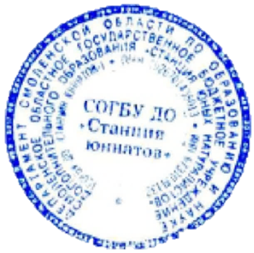 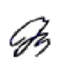   Директор                                                                                                                                                    Н.В. Коренькова                                                                                                                  Приложение    №  1   к   приказу                                                                                                                  СОГБУ ДО  «Станция юннатов                                                                                                                  от 14.10.2022  № 104 –ОснРезультатыобластного конкурса фотографий и фотоколлажей«Красота Смоленского леса»I  место:- Кускова Полина, 2 класс, МБОУ «Средняя школа № 1» города Велижа,Руководитель – Сивцова Людмила Михайловна, учитель начальных классов;- Ксензова Варвара, 3 класс, МБОУ «Средняя школа № 1» города Велижа,Руководитель – Стефаненко Татьяна Николаевна, учитель начальных классов;- Сыромятникова Екатерина, 8 класс, МБОУ «Средняя школа № 1» города Велижа,Руководитель – Рулина Ольга Борисовна, учитель биологии;- Щегловская Полина, 7 класс, МБОУ «Средняя школа № 2» города Велижа,Руководитель – Гайдукова Оксана Ивановна, учитель;- Маслов Александр, 4 класс, МБОУ СОШ № 1 города Вязьмы,Руководитель – Лютова Ирина Аркадьевна, учитель начальных классов;- Макеева Варвара, 2 класс, МБОУ «Средняя школа № 2» города Вязьмы,Руководитель – Борисова Анна Евгеньевна, старшая вожатая;- Кислякова Валерия, 6 класс, МБОУ СОШ № 7 города Вязьмы, Руководитель – Пушанова Татьяна Валерьевна, учитель биологии;- Торбин Арсений, 5 класс, МБОУ СШ № 10 города Вязьмы, Руководитель – Солохина Любовь Викторовна, учитель химии и биологии;- Трушина Анна, 5 класс, МБОУ СШ № 10 города Вязьмы, Руководитель – Солохина Любовь Викторовна, учитель химии и биологии;- Шуханова Диана, 10 класс, МБОУ СШ № 10 города Вязьмы, Руководитель – Солохина Любовь Викторовна, учитель химии и биологии; - Однолько Егор, 9 класс, МБОУ СШ № 10 города Вязьмы, Руководитель – Солохина Любовь Викторовна, учитель химии и биологии;- Шарыгин Николай, 3 класс, МБУ ДО станция юных техников города Вязьмы,Руководитель–Маторина Светлана Ивановна, педагог дополнительного образования;- Кожемякина Софья, 3 класс, МБУ ДО станция юных техников города Вязьмы,Руководитель–Маторина Светлана Ивановна, педагог дополнительного образования;- Семенова Валерия, 7 класс, МБУ ДО станция юных техников города Вязьмы,Руководитель–Наврозашвили Елена Владимировна, педагог дополнительного образования;- Козлов Глеб, 4 класс, МБУ ДО станция юных техников города Вязьмы,Руководитель–Паненкова Ирина Михайловна, педагог дополнительного образования;- Серова Елена, 11 класс, МБУ ДО станция юных техников города Вязьмы,Руководитель – Бакутова Елена Евгеньевна, педагог дополнительного образования;- Матвеенко Мария, 11 класс, МБУ ДО станция юных техников города Вязьмы,Руководитель – Бакутова Елена Евгеньевна, педагог дополнительного образования;- Астахов Максим, 3 класс, МБУ ДО станция юных техников города Вязьмы,Руководитель – Бакутова Елена Евгеньевна, педагог дополнительного образования;- Тарасова Наталья, 9 класс, МБУ ДО станция юных техников города Вязьмы,Руководитель – Бакутова Елена Евгеньевна, педагог дополнительного образования;- Алещенкова Александра, 3 класс, МБОУ «Андрейковская СОШ» Вяземского района,Руководитель – Мохначева Любовь Дмитриевна, учитель начальных классов;- Худойназарова Ирина, 5 класс, МБОУ «Андрейковская СОШ» Вяземского района,Руководитель – Желтикова Татьяна Валентиновна, учитель математики;- Семиченков Михаил, 10 класс, МБОУ «Андрейковская СОШ» Вяземского района,Руководитель–Мандрикова Мария Витальевна, учитель русского языка и литературы;- Макаренко Захар, 1 класс, МБУ ДО ЦДТ города Гагарина, Руководитель–Макаренко Ольга Анатольевна, педагог дополнительного образования;- Панченко Софья, 1 класс, МБУ ДО ЦДТ города Гагарина, Руководитель–Никитина Екатерина Олеговна, педагог дополнительного образования;- Ковалева Виталина, 5 класс, МБУ ДО ЦДТ города Гагарина, Руководитель–Василевская Ирина Валерьевна, педагог дополнительного образования;-  Бакунов Артем, 4 класс, МБОУ СШ № 2 города Демидова,Руководитель – Максименкова Анастасия Ивановна, учитель начальных классов;-  Вдовенков Матвей, 4 класс, МБОУ СШ № 2 города Демидова,Руководитель – Максименкова Анастасия Ивановна, учитель начальных классов;-  Коротченков Ярослав, 4 класс, МБОУ СШ № 2 города Демидова,Руководитель – Максименкова Анастасия Ивановна, учитель начальных классов;-  Новикова София, 4 класс, МБОУ СШ № 2 города Демидова,Руководитель – Максименкова Анастасия Ивановна, учитель начальных классов;-  Мещерякова София, 4 класс, МБОУ СШ № 2 города Демидова,Руководитель – Мещерякова Юлия Владимировна, учитель изобразительного искусства;- Козырева Софья, 6 класс, МБУДО «Дом детского творчества» города Десногорска,Руководитель – Кужаниязова Татьяна Рудольфовна, педагог дополнительного образования;- Торопушин Лев, 10 класс, МБУДО «Дом детского творчества» города Десногорска,Руководитель – Сумина Елена Феликсовна, педагог дополнительного образования;- Лемешев Артем, 11 класс, МБОУ «Средняя школа № 2» города Десногорска,Руководитель – Голочёва Алина Владимировна, педагог-организатор;- Хрычев Павел, 11 класс, МБОУ «Средняя школа № 2» города Десногорска,Руководитель – Голочёва Алина Владимировна, педагог-организатор;- Спасов Максим, 4 класс, МБОУ «Средняя школа № 4» города Десногорска,Руководитель – Франк Светлана Викторовна, учитель начальных классов;- Степин Александр, 1 класс, МБОУ Дорогобужская СОШ № 1,Руководитель – Кузьмина Елена Николаевна, учитель начальных классов;- Петрушин Арсений, 2 класс, МБОУ Дорогобужская СОШ № 1,Руководитель – Колесникова Наталья Николаевна, учитель начальных классов;- Долотов Егор, 3 класс, МБОУ Дорогобужская СОШ № 1,Руководитель – Шупилюк Надежда Николаевна, учитель начальных классов;- Яковенко Максим, 3 класс, МБОУ Дорогобужская СОШ № 1,Руководитель – Шупилюк Надежда Николаевна, учитель начальных классов;- Обухова Татьяна, 11 класс, МБОУ Дорогобужская СОШ № 2,Руководитель–Егоров Евгений Александрович, педагог дополнительного образования;- Старовойтова Виктория, 11 класс, МБОУ Дорогобужская СОШ № 2,Руководитель–Егоров Евгений Александрович, педагог дополнительного образования;- Березовская Ксения, 5 класс, МБОУ Алексинская СОШ Дорогобужского района,Руководитель – Григорьева Людмила Сергеевна, учитель химии;- Григорьева Ульяна, 7 класс, МБОУ Алексинская СОШ Дорогобужского района,Руководитель – Григорьева Людмила Сергеевна, учитель химии;- Васичкина София, 1 класс, МБОУ Ельнинская СШ № 2 им. К.И. Ракутина,Руководитель – Кузнецова М. А., учитель начальных классов;- Абрамов Сергей, 3 класс, МБОУ Ельнинская СШ № 2 им. К.И. Ракутина,Руководитель – Голикова Надежда Викторовна, учитель начальных классов;- Лучин Денис, 3 класс, МБОУ Ельнинская СШ № 2 им. К.И. Ракутина,Руководитель – Голикова Надежда Викторовна, учитель начальных классов;- Малышева Карина, 3 класс, МБОУ Ельнинская СШ № 2 им. К.И. Ракутина,Руководитель – Голикова Надежда Викторовна, учитель начальных классов;- Мачулина Арина, 3 класс, МБОУ Ельнинская СШ № 2 им. К.И. Ракутина,Руководитель – Голикова Надежда Викторовна, учитель начальных классов;- Панкратова Вера, 3 класс, МБОУ Ельнинская СШ № 2 им. К.И. Ракутина,Руководитель – Голикова Надежда Викторовна, учитель начальных классов;- Яшникова Алина, 3 класс, МБОУ Ельнинская СШ № 2 им. К.И. Ракутина,Руководитель – Голикова Надежда Викторовна, учитель начальных классов;- Кизунова София, 4 класс, МБОУ Ельнинская СШ № 2 им. К.И. Ракутина,Руководитель – Пономарева Галина Николаевна, учитель начальных классов;- Юдин Григорий, 7 класс, МБОУ Ельнинская СШ № 2 им. К.И. Ракутина,Руководитель – Шаромакова И.А., учитель;- Редькович Дарья, 8 класс, МБОУ Ельнинская СШ № 2 им. К.И. Ракутина,Руководитель–Зюзина Антонина Михайловна, учитель русского языка и литературы;- Анастасов Артем, 8 класс, МБОУ Ельнинская СШ № 2 им. К.И. Ракутина,Руководитель – Маслова Ольга Алексеевна, учитель;- Иванова Снежана, 8 класс, МБОУ Ельнинская СШ № 2 им. К.И. Ракутина,Руководитель – Маслова Ольга Алексеевна, учитель;- Капустина Алина, 10 класс, МБОУ Ельнинская СШ № 2 им. К.И. Ракутина,Руководитель – Семенова Наталья Александровна, учитель географии;- Лапев Матвей, 5 класс, МБУДО Ершичский ДДТ,Руководитель – Казакова Юлия Сергеевна, педагог-организатор;- Казакова Ульяна, 7 класс, МБУДО Ершичский ДДТ,Руководитель – Лапева Светлана Петровна, директор;- Шинкарева София, 3 класс, МБУДО Ершичский ДДТ,Руководитель–Ковалева Екатерина Сергеевна, педагог дополнительного образования;- Клюткин Степан, 1 класс, МБОУ СШ № 1 им. А. Твардовского города Починка,Руководитель – Бондаренкова Елена Валерьевна, учитель начальных классов;- Кедярова Селена, 1 класс, МБОУ СШ № 1 им. А. Твардовского города Починка,Руководитель – Рябенкова Лидия Васильевна, учитель начальных классов;- Лухтенкова Кристина, 1 класс, МБОУ СШ № 1 им. А. Твардовского города Починка,Руководитель – Рябенкова Лидия Васильевна, учитель начальных классов;- Трухова Вера, 1 класс, МБОУ СШ № 1 им. А. Твардовского города Починка,Руководитель – Рябенкова Лидия Васильевна, учитель начальных классов;- Тузов Роман, 1 класс, МБОУ СШ № 1 им. А. Твардовского города Починка,Руководитель – Рябенкова Лидия Васильевна, учитель начальных классов;- Цыкунова Евгения, 1 класс, МБОУ СШ № 1 им. А. Твардовского города Починка,Руководитель – Рябенкова Лидия Васильевна, учитель начальных классов;- Глушакова Елизавета, 1 класс, МБОУ СШ № 1 им. А. Твардовского города Починка,Руководитель – Зуева Людмила Евгеньевна, учитель начальных классов;- Анищенко Роман, 2 класс, МБОУ СШ № 1 им. А. Твардовского города Починка,Руководитель – Салбиева Марина Сергеевна, учитель начальных классов;- Клюткина Вероника, 4 класс, МБОУ СШ № 1 им. А. Твардовского города Починка,Руководитель – Печкурова Светлана Сергеевна, учитель начальных классов;- Максимов Серафим, 4 класс, МБОУ СШ № 1 им. А. Твардовского города Починка,Руководитель – Печкурова Светлана Сергеевна, учитель начальных классов;- Филипенкова Екатерина, 5 класс, МБОУ СШ № 1 им. А. Твардовского города Починка,Руководитель – Островская Марина Сергеевна, учитель;- Новиков Иван, 6класс, МБОУ СШ № 1 им. А. Твардовского города Починка,Руководитель – Трапезников Михаил Петрович, учитель ОБЖ;- Антоненков Иван, 7 класс, МБОУ СШ № 1 им. А. Твардовского города Починка,Руководитель–Покладовва Татьяна Николаевна, учитель русского языка и литературы;- Спиваков Дмитрий, 7 класс, МБОУ СШ № 1 им. А. Твардовского города Починка,Руководитель–Покладовва Татьяна Николаевна, учитель русского языка и литературы;- Третьяков Егор, 7 класс, МБОУ СШ № 1 им. А. Твардовского города Починка,Руководитель–Покладовва Татьяна Николаевна, учитель русского языка и литературы;- Максимова Софья, 8 класс, МБОУ СШ № 1 им. А. Твардовского города Починка,Руководитель–Горбачева Надежда Александровна, учитель истории и обществознания;- Черненков Федор, 8 класс, МБОУ СШ № 1 им. А. Твардовского города Починка,Руководитель–Горбачева Надежда Александровна, учитель истории и обществознания;- Алексеенкова Милана, 1 класс, МБОУ СШ № 2 города Починка,Руководитель – Кавченкова Светлана Алексеевна, учитель начальных классов;- Чобан Владимир, 1 класс, МБОУ СШ № 2 города Починка,Руководитель – Кавченкова Светлана Алексеевна, учитель начальных классов;- Иванченко Ксения, 2 класс, МБОУ СШ № 2 города Починка,Руководитель – Казанова Галина Михайловна, учитель начальных классов;- Балабошкина Кристина, 3 класс, МБОУ СШ № 2 города Починка,Руководитель – Ильющенкова Татьяна Николаевна, учитель начальных классов;- Иванов Кирилл, 3 класс, МБОУ СШ № 2 города Починка,Руководитель – Ильющенкова Татьяна Николаевна, учитель начальных классов;- Ковалева Виктория, 5 класс, МБОУ СШ № 2 города Починка,Руководитель – Борисова Светлана Анатольевна, учитель начальных классов;- Клименкова Дарина, 7 класс, МБОУ СШ № 2 города Починка,Руководитель–Бородуля Александра Александровна, педагог дополнительного образования;- Лунева Яна, 8класс, МБОУ СШ № 2 города Починка,Руководитель – Корнеенкова Вероника Ивановна, старшая вожатая;- Носков Денис, 4 класс, МБОУ СШ № 2 города Починка,Руководитель – Мошурова Татьяна Леонидовна, учитель начальных классов;- Капустина Полина, 10 класс, МБОУ СШ № 2 города Починка,Руководитель – Базылева Светлана Евгеньевна, учитель;   - Гончарова Анна, 10 класс, МБОУ Васьковская СШ Починковского района,Руководитель – Гончарова Татьяна Анатольевна, учитель химии;- Ильин Никита, 9 класс, МБОУ Васьковская СШ Починковского района,Руководитель – Гончарова Татьяна Анатольевна, учитель химии;- Мифтяхетдинов Шамиль, 7 класс, МБОУ Даньковская ОШ Починковского района,Руководитель – Скрубунов Валерий Яковлевич, учитель;- Мифтяхетдинова Мария, 8 класс, МБОУ Даньковская ОШ Починковского района,Руководитель – Скрубунов Валерий Яковлевич, учитель;- Вибе Ксения, 1 класс, МБОУ Дивинская ОШ Починковского района,Руководитель – Ненаженкова Ольга Николаевна, учитель начальных классов;- Плаксенкова Дарья, 1 класс, МБОУ Дивинская ОШ Починковского района,Руководитель – Ненаженкова Ольга Николаевна, учитель начальных классов;- Комаров Дмитрий, 2 класс, МБОУ Дивинская ОШ Починковского района,Руководитель – Журавкова Татьяна Александровна, учитель начальных классов;- Волкова Дарья, 3 класс, МБОУ Дивинская ОШ Починковского района,Руководитель – Егоренкова Наталья Николаевна, учитель начальных классов;- Таистова Алена, 3 класс, МБОУ Дивинская ОШ Починковского района,Руководитель – Егоренкова Наталья Николаевна, учитель начальных классов;- Жарская Софья, 4 класс, МБОУ Дивинская ОШ Починковского района,Руководитель – Бросаус Любовь Николаевна, учитель начальных классов;- Ключникова Софья, 4 класс, МБОУ Дивинская ОШ Починковского района,Руководитель – Бросаус Любовь Николаевна, учитель начальных классов;- Гуральчук Яна, 8 класс, МКОУ Климщинская СШ Починковского района,Руководитель – Сологубова Елена Николаевна, классный руководитель;- Пахомова Елизавета, 8 класс, МКОУ Климщинская СШ Починковского района,Руководитель – Сологубова Елена Николаевна, классный руководитель;- Домрачева Анастасия, 4 класс, МБОУ Переснянская СШ Починковского района,Руководитель – Гордейчик Елена Юрьевна, учитель начальных классов;- Наумова Диана, 2 класс, МБОУ Самолюбовская ОШ Починковского района,Руководитель – Ковалёва Валентина Алексеевна, учитель начальных классов;- Алхимченков Алексей, 4 класс, МБОУ Самолюбовская ОШ Починковского района, Руководитель – Казначеева Светлана Николаевна, учитель начальных классов;- Киселёв Олег, 4 класс, МБОУ Самолюбовская ОШ Починковского района,Руководитель – Маслова Ирина Николаевна, учитель начальных классов; - Зиновьева Дарина, 5 класс, МБОУ Самолюбовская ОШ Починковского района,Руководитель – Чулкова Ольга Александровна, учитель;- Новикова Татьяна, 5 класс, МБОУ Самолюбовская ОШ Починковского района,  Руководитель – Чулкова Ольга Александровна, учитель;- Шомуродов Умар, 5 класс, МБОУ Самолюбовская ОШ Починковского района,Руководитель – Чулкова Ольга Александровна, учитель;- Прудникова Снежана, 6 класс, МБОУ Самолюбовская ОШ Починковского района,Руководитель – Азарова Татьяна Васильевна, учитель;- Зиновьев Вениамин, 7 класс, МБОУ Самолюбовская ОШ Починковского района,Руководитель – Елисеенкова Наталья Георгиевна, учитель физики и математики;- Наумова Анастасия, 8 класс, МБОУ Самолюбовская ОШ Починковского района,Руководитель – Дедова Маргарита Леонидовна, учитель;- Чулков Назар, 4 класс, МБОУ Стодолищенская СШ Починковского района,Руководитель – Юрченкова Валентина Анатольевна, учитель начальных классов;- Сидоренков Александр, 7 класс, МБОУ Стодолищенская СШ Починковского района,Руководитель – Савченкова Татьяна Владимировна, учитель;- Скорняков Алексей, 1 класс, МБОУ Стодолищенская СШ Починковского района,Руководитель – Павлова Валентина Алексеевна, учитель начальных классов;- Власенкова Анастасия, 2 класс, МБОУ Стодолищенская СШ Починковского района,Руководитель – Романенко Людмила Владимировна, учитель начальных классов;- Криваль Полина, 2 класс, МБОУ Стодолищенская СШ Починковского района,Руководитель – Романенко Людмила Владимировна, учитель начальных классов;- Магомедов Умар, 2 класс, МБОУ Стодолищенская СШ Починковского района,Руководитель - Романенко Людмила Владимировна, учитель начальных классов;- Киселев Александр, 11 класс, МБОУ Стодолищенская СШ Починковского района,Руководитель – Переверзева Елена Владимировна, учитель математики;- Ларькина Дарья, 5 класс, МБУДО «СЮН» города Рославля, Руководитель–Супроненко Ирина Эдуардовна, педагог дополнительного образования;- Данькова Елизавета, 3 класс, МБОУ «РСШ № 2»,Руководитель – Цуранова Елена Сергеевна, учитель начальных классов;- Логанов Кирилл, 3 класс, МБОУ «РСШ № 2»,Руководитель – Цуранова Елена Сергеевна, учитель начальных классов;- Кондратенков Глеб, 4 класс, МБОУ «РСШ № 2»,Руководитель – Рогова Наталья Николаевна, учитель начальных классов;- Цуранова Варвара, 6 класс, МБОУ «РСШ № 2»,Руководитель – Шляхтова Анна Борисовна, учитель биологии;- Сорокин Иван, 8 класс, МБОУ «Голынковская СШ» Руднянского района,Руководитель – Харитонова Ирина Владимировна, учитель химии и биологии;- Федорова Ярослава, 8 класс, МБОУ «Голынковская СШ» Руднянского района,Руководитель – Харитонова Ирина Владимировна, учитель химии и биологии;- Сидоренков Кирилл, 2 класс, МБОУ «Понизовская школа» Руднянского района, Руководитель – Васильева Валентина Викторовна, учитель начальных классов;- Стволова Варвара, 2 класс, МБОУ «Понизовская школа» Руднянского района, Руководитель – Васильева Валентина Викторовна, учитель начальных классов;- Малышинкина Елизавета, 11 класс, МБОУ «Понизовская школа» Руднянского района, Руководитель – Москалева Валентина Николаевна, учитель начальных классов;- Гапельченкова Софья, 5 класс, МБОУ «СОШ № 4» города Сафоново, Руководитель – Соколова Наталья Ивановна, учитель биологии и химии;- Жила Анастасия, 7 класс, МБОУ «СОШ № 4» города Сафоново, Руководитель – Соколова Наталья Ивановна, учитель биологии и химии;- Жила Аделина, 11 класс, МБОУ «СОШ № 4» города Сафоново, Руководитель – Соколова Наталья Ивановна, учитель биологии и химии;- Дубова Ульяна, 11 класс, МБОУ «СОШ № 4» города Сафоново, Руководитель – Соколова Наталья Ивановна, учитель биологии и химии;- Любименко Каролина, 2 класс, МБОУ «СОШ № 7» города Сафоново, Руководитель – Сергеева Ольга Леонидовна, учитель начальных классов;- Любименко Элона, 5 класс, МБОУ «СОШ № 7» города Сафоново, Руководитель – Савченко Елена Николаевна, учитель;- Токарев Павел, 2 класс, МБОУ «СОШ № 7» города Сафоново, Руководитель – Иванова Надежда Александровна, учитель начальных классов;- Шестопалова Анастасия, 2 класс, МБОУ «СОШ № 7» города Сафоново, Руководитель – Иванова Надежда Александровна, учитель начальных классов; - Курзанова Дарья, 2 класс, МБУ ДО «Дом детского творчества» города Сафоново,Руководитель–Кондрашова Лидия Сергеевна, педагог дополнительного образования;- Кулаженков Иван, 5 класс, МБУ ДО «Дом детского творчества» города Сафоново,Руководитель– Ильина Надежда Алексеевна, педагог дополнительного образования;- Солоненкова Дарья, 9 класс, МБУ ДО «Дом детского творчества» города Сафоново,Руководитель–Ильина Надежда Алексеевна, педагог дополнительного образования;- Григорьева София, 7 класс, МБУ ДО «Станция юных натуралистов» города Сафоново, Руководитель–Гутче Светлана Анатольевна, педагог дополнительного образования;- Долотова Полина, 10 класс, МБУ ДО «Станция юных натуралистов» города Сафоново, Руководитель- Петроченкова Ирина Константиновна, педагог дополнительного образования;- Десятникова Дарья, 10 класс, МБУ ДО «Станция юных натуралистов» города Сафоново, Руководитель– Петроченкова Ирина Константиновна, педагог дополнительного образования;- Кротенков Богдан, 7 класс, МБУ ДО «Станция юных натуралистов» города Сафоново, Руководитель–Трифонова Наталья Валерьевна, педагог дополнительного образования;- Митяева Виктория, 9 класс, МБУ ДО «Станция юных натуралистов» города Сафоново, Руководитель–Трифонова Наталья Валерьевна, педагог дополнительного образования;- Фролова Ярослава, 1 класс, МБОУ «Дроздовская ООШ» Сафоновского района,Руководитель – Григорьева Екатерина Дмитриевна, учитель;- Белова Диана, 8 класс, МБОУ «Издешковская СОШ» Сафоновского района,Руководитель – Гришанова Елена Михайловна, учитель химии и биологии;- Матвеева Валерия, 10 класс, МБОУ «Издешковская СОШ» Сафоновского района,Руководитель – Гришанова Елена Михайловна, учитель химии и биологии;- Варивода Алиса, 9 класс, МБОУ «Рыбковская СОШ» Сафоновского района, Руководитель–Михайлова Виктория Сергеевна, учитель русского языка и литературы; - Барыкина Софья, 3 класс, МБОУ «СШ № 1» города Смоленска,Руководитель – Марадудина Елена Викторовна, учитель начальных классов;- Голубев Михаил, 4 класс, МБОУ «Гимназия № 4» города Смоленска,Руководитель – Чмыхало Светлана Михайловна, учитель начальных классов;- Яновская Марьяна, 4 класс, МБОУ «Гимназия № 4» города Смоленска,Руководитель – Чмыхало Светлана Михайловна, учитель начальных классов;- Алексеев Михаил, 2 класс, МБОУ «СШ № 5» города Смоленска,Руководитель – Исаева Ирина Владимировна, учитель начальных классов;- Алексеев Михаил, 2 класс, МБОУ «СШ № 5» города Смоленска,Руководитель – Исаева Ирина Владимировна, учитель начальных классов;- Галицкая Дарья, 2 класс, МБОУ «СШ № 5» города Смоленска,Руководитель – Шинкоренко Олеся Анатольевна, учитель начальных классов;- Козлова Люба, 2 класс, МБОУ «СШ № 5» города Смоленска,Руководитель – Шинкоренко Олеся Анатольевна, учитель начальных классов;- Никитин Артем, 2 класс, МБОУ «СШ № 5» города Смоленска,Руководитель – Исаева Ирина Владимировна, учитель начальных классов;- Степыкин Никита, 2 класс, МБОУ «СШ № 5» города Смоленска,Руководитель – Шинкоренко Олеся Анатольевна, учитель начальных классов;- Ващинина Вероника, 2 класс, МБОУ «СШ № 5» города Смоленска,Руководитель – Подмарькова Людмила Алексеевна, учитель начальных классов;- Галкина Таисия, 5 класс, МБОУ «СШ № 5» города Смоленска,Руководитель – Михаленкова Елена Владимировна, учитель биологии;- Козлова Полина, 5 класс, МБОУ «СШ № 5» города Смоленска,Руководитель – Михаленкова Елена Владимировна, учитель биологии;- Гайкина Полина, 6 класс, МБОУ «СШ № 5» города Смоленска,Руководитель–Ларюцкая Светлана Валерьевна, учитель изобразительного искусства;- Маленкова Алена, 6 класс, МБОУ «СШ № 5» города Смоленска,Руководитель–Ларюцкая Светлана Валерьевна, учитель изобразительного искусства;- Лихачева Екатерина, 6 класс, МБОУ «СШ № 5» города Смоленска,Руководитель–Ларюцкая Светлана Валерьевна, учитель изобразительного искусства;- Бодина Варвара, 8 класс, МБОУ «СШ № 5» города Смоленска,Руководитель–Ларюцкая Светлана Валерьевна, учитель изобразительного искусства;- Ветрова Веселина, 8 класс, МБОУ «СШ № 5» города Смоленска,Руководитель–Ларюцкая Светлана Валерьевна, учитель изобразительного искусства;- Ващинин Александр, 10 класс, МБОУ «СШ № 5» города Смоленска,Руководитель – Романова Ирина Евгеньевна, учитель географии;- Генералов-Худобкин Георгий, 10 класс, МБОУ «СШ № 5» города Смоленска,Руководитель – Романова Ирина Евгеньевна, учитель географии;- Левшов Артем, 10 класс, МБОУ «СШ № 5» города Смоленска,Руководитель – Михаленкова Елена Владимировна, учитель биологии;- Лищинский Владислав, 10 класс, МБОУ «СШ № 5» города Смоленска,Руководитель –– Романова Ирина Евгеньевна, учитель географии;- Просвиркина Варвара, 10 класс, МБОУ «СШ № 5» города Смоленска,Руководитель – Романова Ирина Евгеньевна, учитель географии;- Иванов Владислав, 11 класс, МБОУ «СШ № 5» города Смоленска,Руководитель –– Романова Ирина Евгеньевна, учитель географии;- Горшкова Валерия, 11 класс, МБОУ «СШ № 5» города Смоленска,Руководитель – Романова Ирина Евгеньевна, учитель географии;- Легарева Алина, 11 класс, МБОУ «СШ № 5» города Смоленска,Руководитель –– Романова Ирина Евгеньевна, учитель географии;- Мельникова Ксения, 11 класс, МБОУ «СШ № 5» города Смоленска,Руководитель –– Романова Ирина Евгеньевна, учитель географии;- Андреева Варвара, 8 класс, МБОУ «СШ № 6» города Смоленска, Руководитель – Мамченко Светлана Анатольевна, учитель химии;- Кушнарев Роман, 6 класс, МБОУ «СШ № 6» города Смоленска, Руководитель – Соловьева Елена Юрьевна, учитель географии;- Токарев Павел, 2 класс, МБОУ «СОШ № 7» города Смоленска, Руководитель – Иванова Надежда Александровна, учитель начальных классов;- Шестопалова Анастасия, 2 класс, МБОУ «СОШ № 7» города Смоленска, Руководитель – Иванова Надежда Александровна, учитель начальных классов;- Мартынов Владимир, 3 класс, МБОУ «СШ № 9» города Смоленска,Руководитель – Зайцева Марина Васильевна, учитель начальных классов;- Павлов Степан, 3 класс, МБОУ «СШ № 9» города Смоленска,Руководитель – Зайцева Марина Васильевна, учитель начальных классов;- Раков Андрей, 3 класс, МБОУ «СШ № 9» города Смоленска,Руководитель – Зайцева Марина Васильевна, учитель начальных классов;- Лебедева Екатерина, 2 класс, МБОУ «СШ № 9» города Смоленска,Руководитель – Гусева Татьяна Николаевна, учитель начальных классов;- Лебедева Софья, 7 класс, МБОУ «СШ № 9» города Смоленска,Руководитель – Крамаренко Лариса Николаевна, учитель биологии;- Ашитко Илья, 4 класс, МБОУ «СШ № 12» города Смоленска,Руководитель – Панова Лариса Геннадьевна, учитель начальных классов;- Богданов Егор, 4 класс, МБОУ «СШ № 12» города Смоленска,Руководитель – Панова Лариса Геннадьевна, учитель начальных классов;- Можаров Арсений, 4 класс, МБОУ «СШ № 12» города Смоленска,Руководитель – Панова Лариса Геннадьевна, учитель начальных классов;-  Шашин Никита, 4 класс, МБОУ «СШ № 12» города Смоленска,Руководитель – Панова Лариса Геннадьевна, учитель начальных классов;- Пикун Максим, 4 класс, МБОУ средняя школа № 12 г. Смоленска,Руководитель – Панова Лариса Геннадьевна, учитель начальных классов;- Иванова Мария, 9 класс, МБОУ «СШ № 13 им. Э.Д. Балтина» города Смоленска,Руководитель – Антоненкова Татьяна Андреевна, социальный педагог;- Куркина Алина, 9 класс, МБОУ «СШ № 13 им. Э.Д. Балтина» города Смоленска,Руководитель – Антоненкова Татьяна Андреевна, социальный педагог;- Романенков Артем, 9 класс, МБОУ «СШ № 13 им. Э.Д. Балтина» города Смоленска,Руководитель – Антоненкова Татьяна Андреевна, социальный педагог;- Хрусталёв Даниил, 2 класс, МБОУ «СШ № 15» города Смоленска,Руководитель – Веткина Анастасия Игоревна, учитель начальных классов;- Тюрькин Артём, 2 класс, МБОУ «СШ № 15» города Смоленска,Руководитель – Веткина Анастасия Игоревна, учитель начальных классов;- Звонцов Данила, 2 класс, МБОУ «СШ № 15» города Смоленска,Руководитель – Десова Жанна Сергеевна, учитель начальных классов;- Гуреева Серафима, 3 класс, МБОУ «СШ № 15» города Смоленска,Руководитель – Десова Жанна Сергеевна, учитель начальных классов;- Морозова Анна, 4 класс, МБОУ «СШ № 15» города Смоленска,Руководитель – Кордун Людмила Васильевна, учитель начальных классов;- Швило Вероника, 5 класс, МБОУ «СШ № 25» города Смоленска,Руководитель – Платонова Анна Владимировна, учитель биологии и химии;- Китаев Кирилл, 6 класс, МБОУ «СШ № 25» города Смоленска,Руководитель – Дударевич Виктория Евгеньевна, учитель истории;- Жуков Сергей, 2 класс, МБОУ «СШ № 27 им. Э.А. Хиля» города Смоленска,Руководитель – Семионенкова Елена Викторовна, учитель начальных классов;- Малец Мария, 2 класс, МБОУ «СШ № 27 им. Э.А. Хиля» города Смоленска,Руководитель – Семионенкова Елена Викторовна, учитель начальных классов;- Лукьянов Матвей, 8 класс, МБОУ «СШ № 28» города Смоленска,Руководитель–Дворцевая Елена Валерьевна, директор библиотечно-информационного центра;- Тарасова Арина, 1 класс, МБОУ «СШ № 29 с углубленным изучением отдельных предметов» города Смоленска,Руководитель – Каштанова Алена Александровна, учитель начальных классов;- Руббо Максим, 2 класс, МБОУ «СШ № 29 с углубленным изучением отдельных предметов» города Смоленска,Руководитель – Парфенцева Татьяна Игоревна, учитель начальных классов;- Мальченков Артём, 5 класс, МБОУ «СШ № 29 с углубленным изучением отдельных предметов» города Смоленска,Руководитель–Грибанова Анастасия Сергеевна, учитель русского языка и литературы;- Новосёлов Артём, 5 класс, МБОУ «СШ № 29 с углубленным изучением отдельных предметов» города Смоленска,Руководитель–Грибанова Анастасия Сергеевна, учитель русского языка и литературы;- Лучкина Варвара, 2 класс, МБОУ «СШ № 29 с углубленным изучением отдельных предметов» города Смоленска,Руководитель – Парфенцева Татьяна Игоревна, учитель начальных классов;- Саргсян Александр, 2 класс, МБОУ «СШ № 29 с углубленным изучением отдельных предметов» города Смоленска,Руководитель – Парфенцева Татьяна Игоревна, учитель начальных классов;- Харш Амелия, 2 класс, МБОУ «СШ № 29 с углубленным изучением отдельных предметов» города Смоленска,Руководитель – Парфенцева Татьяна Игоревна, учитель начальных классов;- Оноприенко Анна, 10 класс, МБОУ «СШ № 29 с углубленным изучением отдельных предметов» города Смоленска,Руководитель – Оноприенко Ольга Александровна, социальный педагог;- Шаповалов Артём, 5 класс, МБОУ «СШ № 33» города Смоленска,Руководитель–Шаповалова Ирина Леонидовна, педагог дополнительного образования;- Иванов Владислав, 8 класс, МБОУ «СШ № 33» города Смоленска,Руководитель – Захаревич Наталья Геннадьевна, преподаватель;- Лабузов Кирилл, 5 класс, МБОУ «СШ № 33» города Смоленска,Руководитель – Зайцева Елена Владимировна, учитель биологии и химии;- Ковалева Дарья, 2 класс, МБОУ «Средняя школа № 37» города Смоленска, Руководитель – Филиппенкова С. В., учитель начальных классов;- Гончаров Андрей, 2 класс, МБОУ «Средняя школа № 37» города Смоленска, Руководитель – Филиппенкова С. В., учитель начальных классов;- Ильинская Александра, 4 класс, МБОУ «Средняя школа № 37» города Смоленска, Руководитель – Силлау Ольга Витальевна, учитель начальных классов;- Лепихова Элина, 2 класс, МБОУ «СШ № 39» города Смоленска, Руководитель – Корнеева Лариса Анатольевна, учитель начальных классов;- Пожарицкая Алика, 2 класс, МБОУ «СШ № 39» города Смоленска, Руководитель – Корнеева Лариса Анатольевна, учитель начальных классов;- Корнеев Кирилл, 5 класс, МБОУ «СШ № 39» города Смоленска, Руководитель – Переверзева Светлана Николаевна, учитель биологии и химии;- Артёмова Анастасия, 10 класс, МБОУ «СШ № 39» города Смоленска, Руководитель – Переверзева Светлана Николаевна, учитель биологии и химии- Косарев Дмитрий, 7 класс, «МБОУ «СШ № 40» города Смоленска, Руководитель – Кудреватых Анастасия Игоревна, учитель;- Облак Даниил, 1 класс, «МБОУ «СШ № 40» города Смоленска, Руководитель – Лисовская Яна Александровна, учитель начальных классов;- Минеев Елисей, 2 класс, «МБОУ «СШ № 40» города Смоленска, Руководитель – Сотченкова Юлия Александровна, учитель начальных классов;- Толкачева Ксения, 2 класс, «МБОУ «СШ № 40» города Смоленска, Руководитель – Сотченкова Юлия Александровна, учитель начальных классов;- Терещенков Даниил, 3 класс, «МБОУ «СШ № 40» города Смоленска, Руководитель – Лыкасова Елена Владимировна, учитель начальных классов;- Сидоренкова Дарья 4 класс, «МБОУ «СШ № 40» города Смоленска, Руководитель – Самуйлова Тамара Ивановна, учитель начальных классов;- Супругова Арина, 4 класс, «МБОУ «СШ № 40» города Смоленска, Руководитель – Лисовская Яна Александровна, учитель начальных классов;- Павлюченков Роман, 3 класс, МБУ ДО «ЭБЦ «Смоленский зоопарк»,- Магидов Антон, 11 класс, ОГБОУИ «Смоленский фельдмаршала Кутузова кадетский корпус»,Руководитель –Ильин Сергей Валерьевич, учитель географии;Руководитель–Чмыхало Светлана Михайловна, педагог дополнительного образования;- Шалаев Николай, 5 класс, МБУ ДО «ЭБЦ «Смоленский зоопарк»,Руководитель–Платонова Анна Владимировна, педагог дополнительного образования;- Барковский Кирилл, 7 класс, СОГБУ ДО «Станция юннатов»,Руководитель–Прудникова Татьяна Николаевна, педагог дополнительного образования;- Котова Виктория, 8 класс, СОГБУ ДО «Станция юннатов»,Руководитель–Прудникова Татьяна Николаевна, педагог дополнительного образования;- Трофимов Андрей, 11 класс, СОГБУ ДО «Станция юннатов»,Руководитель–Прудникова Татьяна Николаевна, педагог дополнительного образования;- Унжакова Екатерина, 9 класс, СОГБУ ДО «Станция юннатов»,Руководитель–Прудникова Татьяна Николаевна, педагог дополнительного образования;- Яковлева Ксения, 1 класс, СОГБУ ДО «Станция юннатов»,Руководитель–Прудникова Татьяна Николаевна, педагог дополнительного образования;- Балусов Александр, 10 класс, СОГБУ ДО «Станция юннатов»,Руководитель – Ильин Сергей Валерьевич, педагог дополнительного образования;- Гуленцова Ксения,1 класс, СОГБУ ДО «Станция юннатов»,Руководитель – Бершак Юлия Владимировна, педагог дополнительного образования;- Фирсов Михаил, 1 класс, СОГБУ ДО «Станция юннатов»,Руководитель – Бершак Ирина Анатольевна, педагог дополнительного образования;- Саргсян Леонардо, 2 класс, СОГБУ ДО «Станция юннатов»,Руководитель–Минин Александр Викторович, педагог дополнительного образования;- Конашкова Таисия, 5 класс, СОГБУ ДО «Станция юннатов»,Руководитель – Семкина Марина Васильевна, педагог дополнительного образования;- Егоренкова Александра, 4 класс, МБОУ «Богородицкая СШ» Смоленского района, Руководитель – Духовская Елена Леонидовна, учитель начальных классов;- Зрелова Марина, 10 класс, МБОУ «Богородицкая СШ» Смоленского района, Руководитель – Курганова Татьяна Николаевна, учитель биологии;- Маркелова Анастасия, 2 класс, МБОУ Гнездовская СШ Смоленского района, Руководитель – Маркелова Наталья Александровна, учитель;- Маркелова Александра, 7 класс, МБОУ Гнездовская СШ Смоленского района, Руководитель – Маркелова Наталья Александровна, учитель;- Антонов Алексей, 4 класс, МБОУ Гнездовская СШ Смоленского района, Руководитель – Маркелова Наталья Александровна, учитель;- Стефаненко Арина, 4 класс, МБОУ Ольшанская ОШ Смоленского района, Руководитель – Малышева Елена Александровна, учитель;- Маслов Макар, 2 класс, МБОУ «Синьковская СШ» Смоленского района, Руководитель – Павлова Вера Петровна, учитель начальных классов;- Белоусов Иван, 5 класс, МБОУ Хохловская СШ Смоленского района, Руководитель – Журавлева Марина Сергеевна, учитель;- Белякова Валерия, 4 класс, МБОУ СШ № 1 города Сычевки,Руководитель – Никитенкова Светлана Михайловна, учитель;- Досманов Илья, 4 класс, МБОУ СШ № 1 города Сычевки,Руководитель – Никитенкова Светлана Михайловна, учитель;- Фомин Александр, 8 класс, МБОУ СШ № 1 города Сычевки,Руководитель – Миронова Ирина Юрьевна, учитель химии;- Морозов Тихон, 2 класс, МБОУ СШ № 2 города Сычёвки, Руководитель – Алексеева Нина Петровна, учитель младших классов;- Андреев Константин, 2 класс, МБОУ СШ № 2 города Сычёвки, Руководитель – Алексеева Нина Петровна, учитель младших классов;- Нафеев Иван, 9 класс, МКОУ Елмановская ОШ Сычевского района, Руководитель – Берёзкина Татьяна Владимировна, учитель географии;- Ильина Дарья, 3 класс, МКОУ Субботниковская ОШ Сычёвского района, Руководитель – Синицына Инна Модестовна, учитель; - Хилькевич Виктория, 8 класс, МБОУ «Хиславичская СШ» Хиславичского района, Руководитель – Терещенкова Ирина Николаевна, социальный педагог-психолог;- Силаева Валерия, 1 класс, МБОУ «Криволесская ОШ» Шумячского района, Руководитель – Каракулова Ольга Александровна, учитель начальных классов;- Силаева Валерия, 1 класс, МБОУ «Криволесская ОШ» Шумячского района, Руководитель – Каракулова Ольга Александровна, учитель начальных классов;- Макарова София, 1 класс, МБОУ «Первомайская СШ» Шумячского района, Руководитель – Козлова Ольга Владимировна, учитель;- Рязанова Милана, 2 класс, МБОУ «Первомайская СШ» Шумячского района, Руководитель – Андреенкова Наталья Николаевна, учитель;- Николаенко Владлена, 3 класс, МБОУ «Первомайская СШ» Шумячского района, Руководитель – Чуишева Любовь Васильевна учитель;- Уваренкова Елена, 3 класс, МБОУ «Первомайская СШ» Шумячского района, Руководитель – Чуишева Любовь Васильевна учитель;- Уваренкова Елена, 3 класс, МБОУ «Первомайская СШ» Шумячского района, Руководитель – Чуишева Любовь Васильевна учитель;- Иванова Варвара, 7 класс, МБОУ «Первомайская СШ» Шумячского района, Руководитель – Жинь Наталья Олеговна, учитель;- Парфенкова Анна, 7 класс, МБОУ «Первомайская СШ» Шумячского района, Руководитель – Жинь Наталья Олеговна, учитель;- Петрушин Арсений, 7 класс, МБОУ «Первомайская СШ» Шумячского района, Руководитель – Жинь Наталья Олеговна, учитель;- Сидорова Яна, 7 класс, МБОУ «Первомайская СШ» Шумячского района, Руководитель – Жинь Наталья Олеговна, учитель;- Черноиванов Владимир, 7 класс, МБОУ «Первомайская СШ» Шумячского района, Руководитель – Чуишева Любовь Васильевна учитель;- Желяпова Анастасия, 9 класс, МБОУ «Первомайская СШ» Шумячского района, Руководитель – Жукова Елена Владимировна, учитель;- Кожемяков Андрей, 11 класс, МБОУ «Первомайская СШ» Шумячского района, Руководитель – Жинь Андрей Павлович, учитель;- Старовойтова Анна, 5 класс. МБОУ «Шумячская СШ им. В.Ф. Алешина»,Руководитель – Старовойтова Наталья Юрьевна, социальный педагог;- Гернер Екатерина, 7 класс, МБОУ «Ярцевская средняя школа № 1»;Руководитель – Малешкина Юлия Леонидовна, учитель биологии и географии;- Желудов Степан 1 класс, МБОУ «Ярцевская средняя школа № 1»;Руководитель – Усачева Наталья Владимировна, учитель начальных классов;- Петрова Елизавета, 4 класс, МБОУ «Ярцевская средняя школа № 1»;Руководитель – Чупакова Ольга Николаевна, учитель начальных классов;- Кирейчик Софья, 4 класс, МБОУ «Ярцевская средняя школа № 1»;Руководитель – Дрыгина Людмила Олеговна, учитель начальных классов;- Иванова Василиса, 1 класс, МБУДО СЮН города Ярцева,Руководитель – Бахтина Ольга Петровна, педагог дополнительного образования;- Купцов Юрий, 2 класс, МБУДО СЮН города Ярцева,Руководитель–Григорьева Мария Сергеевна, педагог дополнительного образования;- Литенкова Марина, 5 класс, МБУДО СЮН города Ярцева,Руководитель–Литенкова Лариса Николаевна, педагог дополнительного образования, методист;- Куликова Вера, 6 класс, МБУДО СЮН города Ярцева,Руководитель–Куликова Галина Александровна, педагог дополнительного образования, методист;- Скугарева Софья, 6 класс, МБУДО СЮН города Ярцева,Руководитель–Куликова Галина Александровна, педагог дополнительного образования, методист;- Еремина Алина, 7 класс, МБУДО СЮН города Ярцева, Руководитель – Бахтина Ольга Петровна, педагог дополнительного образования;- Степанов Дмитрий, 8 класс, МБУДО СЮН города Ярцева,Руководитель – Шаповалова Надежда Сергеевна, методист;- Кактус Софья, 9 класс, МБУДО СЮН города Ярцева,Руководитель–Сладкова Наталья Андреевна, педагог дополнительного образования;- Гуров Даниил, 9 класс, МБУДО СЮН города Ярцева,Руководитель – Некрасова Елена Сергеевна, педагог дополнительного образования;- Бобрик Юлия, 10 класс, МБУДО СЮН  Руководитель-Литенкова Лариса Николаевна, педагог дополнительного образования, методист;- Осипенков Владимир, 10 класс, МБУДО СЮН города Ярцева,Руководитель–Шаповалова Надежда Сергеевна, педагог дополнительного образования, методист;- Привалов Максим, 10 класс, МБУДО СЮН города Ярцева,Руководитель – Белова Татьяна Алексеева, педагог дополнительного образования;- Юлатова Юлиана, 10 класс, МБУДО СЮН города Ярцева,Руководитель – Белова Татьяна Алексеева, педагог дополнительного образования;II  место:- Тихонов Ярослав, 2 класс, МБОУ «Средняя школа № 1» города Велижа,Руководитель – Сивцова Людмила Михайловна, учитель начальных классов;- Прохватаев Степан, 3 класс, МБОУ «Средняя школа № 1» города Велижа,Руководитель – Стефаненко Татьяна Николаевна, учитель начальных классов;- Гайдуков Иван, 4 класс, МБОУ «Средняя школа № 1» города Велижа,Руководитель – Савельева Людмила Ивановна, учитель начальных классов;- Демидова Екатерина, 4 класс, МБОУ «Средняя школа № 1» города Велижа,Руководитель – Савельева Людмила Ивановна, учитель начальных классов;- Рябцева Эвелина, 4 класс, МБОУ «Средняя школа № 1» города Велижа,Руководитель – Савельева Людмила Ивановна, учитель начальных классов;- Якимов Захар, 5 класс, МБОУ «Средняя школа № 1» города Велижа,Руководитель – Байкова Светлана Андреевна, учитель физической культуры;- Горыня Максим, 7 класс, МБОУ «Средняя школа № 1» города Велижа,Руководитель – Пастухова Ирина Васильевна, учитель географии;- Стефаненко Дмитрий, 7 класс, МБОУ «Средняя школа № 1» города Велижа,Руководитель – Андреева Виктория Владимировна, учитель английского языка;- Васильев Сергей, 8 класс, МБОУ «Средняя школа № 1» города Велижа,Руководитель– Терехова Кристина Сергеевна, учитель русского языка и литературы;- Саадуева Патимат, 8 класс, МБОУ «Средняя школа № 1» города Велижа,Руководитель – Рулина Ольга Борисовна, учитель биологии;- Симанькова Диана, 8 класс, МБОУ «Средняя школа № 1» города Велижа,Руководитель – Рулина Ольга Борисовна, учитель биологии;- Григорьева Дарья, 6 класс, МБОУ «Средняя школа № 2» города Велижа,Руководитель–Сергеева Светлана Николаевна, учитель русского языка и литературы;- Никулин Максим, 7 класс, МБОУ «Средняя школа № 2» города Велижа,Руководитель – Гайдукова Оксана Ивановна, учитель;- Григорьева Дарья, 6 класс, МБОУ «Средняя школа № 2» города Велижа,Руководитель–Сергеева Светлана Николаевна, учитель русского языка и литературы;- Пушанова Ксения, 5 класс, МБОУ СОШ № 7 города Вязьмы, Руководитель – Пушанова Татьяна Валерьевна, учитель биологии;  - Артишевский Павел, 6 класс, МБОУ СОШ № 7 города Вязьмы, Руководитель – Пушанова Татьяна Валерьевна, учитель биологии;  - Александрова Анжелика, 9 класс, МБОУ СОШ № 7 города Вязьмы, Руководитель – Пушанова Татьяна Валерьевна, учитель биологии;  - Траторов Руслан, 6 класс, МБОУ СОШ № 7 города Вязьмы, Руководитель – Пушанова Татьяна Валерьевна, учитель биологии;- Шаврова Алена, 5 клаксс, МБОУ СШ № 10 города Вязьмы, Руководитель – Солохина Любовь Викторовна, учитель химии и биологии;- Шурупова Алёна, 10 класс, МБОУ СШ № 10 города Вязьмы, Руководитель – Солохина Любовь Викторовна, учитель химии и биологии; - Власенко Артём, 10 класс, МБОУ СШ № 10 города Вязьмы, Руководитель – Солохина Любовь Викторовна, учитель химии и биологии; - Бурцев Семён, 10 класс, МБОУ СШ № 10 города Вязьмы, Руководитель – Солохина Любовь Викторовна, учитель химии и биологии;- Гордеева Мария, 3 класс, МБОУ СОШ № 8 города Вязьмы,Руководитель – Ваулина Вероника Юрьевна, учитель начальных классов;- Лазарева Варвара, 7 класс, МБОУ Тумановская СШ Вяземского района,Руководитель–Григорьева Елена Александровна, учитель изобразительного искусства;- Тихонова София, 4 класс, МБУ ДО ЦДТ города Гагарина, Руководитель – Тихонова Ольга Викторовна, педагог дополнительного образования;- Шаров Степан, 4 класс, МБУ ДО ЦДТ города Гагарина, Руководитель–Кутенкова Елена Викторовна, педагог дополнительного образования;- Осадчев Михаил, 8 класс, МБУ ДО ЦДТ города Гагарина, Руководитель–Клешнина Ирина Александровна, педагог дополнительного образования;- Гусакова Кристина, 4 класс, МБОУ «Болтутинская СШ» Глинковского района,Руководитель – Трофимова Ольга Николаевна, учитель начальных классов;- Трошкина Полина, 1 класс, МБОУ «Болтутинская СШ» Глинковского района,Руководитель – Трофимова Ольга Николаевна, учитель начальных классов;-  Аникеенко Мария, 4 класс, МБОУ СШ № 2 города Демидова,Руководитель – Максименкова Анастасия Ивановна, учитель начальных классов;-  Володенков Михаил, 3 класс, МБОУ СШ № 2 города Демидова,Руководитель – Гайшина Светлана Николаевна, учитель начальных классов;-  Уткина Виолетта, 9 класс, МБОУ СШ № 2 города Демидова,Руководитель – Егорова Светлана Михайловна, учитель русского языка и литературы;- Бурдова Александра, 11 класс, МБОУ «Средняя школа № 2» города Десногорска,Руководитель – Голочёва Алина Владимировна, педагог-организатор;- Ерофеев Данил, 10 класс, МБОУ «СШ № 3» города Десногорска,Руководитель – Шишкина Татьяна Анатольевна, учитель географии;- Саклаков Артем, 10 класс, МБОУ «СШ № 3» города Десногорска,Руководитель – Шишкина Татьяна Анатольевна, учитель географии;- Терлецкий Антон, 10 класс, МБОУ «СШ № 3» города Десногорска,Руководитель – Шишкина Татьяна Анатольевна, учитель географии;- Шахмуть Илья, 2 класс, МБОУ «Средняя школа № 4» города Десногорска,Руководитель – Батина Надежда Александровна, учитель начальных классов;- Богомолова Юлия, 4 класс, МБОУ «Средняя школа № 4» города Десногорска,Руководитель – Франк Светлана Викторовна, учитель начальных классов;- Мамаева Варвара, 4 класс, МБОУ «Средняя школа № 4» города Десногорска,Руководитель – Франк Светлана Викторовна, учитель начальных классов;- Егорова Анастасия, 2 класс, МБОУ Дорогобужская СОШ № 1,Руководитель – Колесникова Наталья Николаевна, учитель начальных классов;- Бесюлькина Виктория, 2 класс, МБОУ Дорогобужская СОШ № 1,Руководитель – Колесникова Наталья Николаевна, учитель начальных классов;- Будкина Екатерина, 7 класс, МБОУ Дорогобужская СОШ № 1,Руководитель – Бахмат Ирина Николаевна, учитель географии;- Корешковская Анастасия, 7 класс, МБОУ Дорогобужская СОШ № 1,Руководитель – Бахмат Ирина Николаевна, учитель географии;- Марейкина Злата, 7 класс, МБОУ Дорогобужская СОШ № 1,Руководитель – Бахмат Ирина Николаевна, учитель географии;- Тишкин Денис, 8 класс, МБОУ Дорогобужская СОШ № 1,Руководитель – Танавская Валентина Владимировна, учитель иностранного языка;- Сальтевская Альбина, 9 класс, МБОУ Дорогобужская СОШ № 1,Руководитель – Бахмат Ирина Николаевна, учитель географии;- Палютина Полина, 10 класс, МБОУ Дорогобужская СОШ № 2,Руководитель–Егоров Евгений Александрович, педагог дополнительного образования;- Васильева Наталья, 11 класс, МБОУ Дорогобужская СОШ № 2,Руководитель–Егоров Евгений Александрович, педагог дополнительного образования;- Дели Карина, 11 класс, МБОУ Дорогобужская СОШ № 2,Руководитель–Егоров Евгений Александрович, педагог дополнительного образования;- Молоткова Анастасия, 11 класс, МБОУ Дорогобужская СОШ № 2,Руководитель–Егоров Евгений Александрович, педагог дополнительного образования;- Старновская Наталья, 7 класс, МБОУ Верхнеднепровская СОШ № 3 Дорогобужскогго района,Руководитель–Афанасьева Кристина Яновна, заместитель директора по воспитательной работе;- Гайдова Анастасия, 9 класс, МБОУ Верхнеднепровская СОШ № 3 Дорогобужскогго района, Руководитель–Афанасьева Кристина Яновна, заместитель директора по воспитательной работе;- Колосков Родион, 1 класс, МБОУ Ельнинская СШ № 2 им. К.И. Ракутина,Руководитель – Кузнецова М. А., учитель начальных классов;- Кобелева Карина, 1 класс, МБОУ Ельнинская СШ № 2 им. К.И. Ракутина,Руководитель – Кузнецова М. А., учитель начальных классов;- Курзаева София, 1 класс, МБОУ Ельнинская СШ № 2 им. К.И. Ракутина,Руководитель – Кузнецова М. А., учитель начальных классов;- Морок Каролина, 1 класс, МБОУ Ельнинская СШ № 2 им. К.И. Ракутина,Руководитель – Кузнецова М. А., учитель начальных классов;- Иванова Юлия, 3 класс, МБОУ Ельнинская СШ № 2 им. К.И. Ракутина,Руководитель – Голикова Надежда Викторовна, учитель начальных классов;- Селивёрстенко Алёна, 3 класс, МБОУ Ельнинская СШ № 2 им. К.И. Ракутина,Руководитель – Голикова Надежда Викторовна, учитель начальных классов;- Хрисаненков Иван, 3 класс, МБОУ Ельнинская СШ № 2 им. К.И. Ракутина,Руководитель – Голикова Надежда Викторовна, учитель начальных классов;- Титова Диана, 3 класс, МБОУ Ельнинская СШ № 2 им. К.И. Ракутина,Руководитель – Якутина Татьяна Романовна, учитель начальных классов;- Иванова Анастасия, 3 класс, МБОУ Ельнинская СШ № 2 им. К.И. Ракутина,Руководитель – Пономарева Галина Николаевна, учитель начальных классов;- Савченкова Валерия, 6 класс, МБОУ Ельнинская СШ № 2 им. К.И. Ракутина,Руководитель – Баранчикова Галина Александровна, учитель биологии;- Степченков Ярослав, 6 класс, МБОУ Ельнинская СШ № 2 им. К.И. Ракутина,Руководитель – Баранчикова Галина Александровна, учитель биологии;- Тарасенков Иван, 6 класс, МБОУ Ельнинская СШ № 2 им. К.И. Ракутина,Руководитель – Баранчикова Галина Александровна, учитель биологии;- Коломенчук Анна, 10 класс, МБОУ Ельнинская СШ № 2 им. К.И. Ракутина,Руководитель – Семенова Наталья Александровна, учитель географии;- Кувшинова Дарья, 10 класс, МБОУ Ельнинская СШ № 2 им. К.И. Ракутина,Руководитель – Семенова Наталья Александровна, учитель географии;- Огонькова Дарья, 10 класс, МБОУ Ельнинская СШ № 2 им. К.И. Ракутина,Руководитель – Семенова Наталья Александровна, учитель географии;- Палакян Карина, 4 класс, МБУДО Ершичский ДДТ,Руководитель – Казакова Юлия Сергеевна, педагог-организатор; - Невайкина Арина, 5 класс, МБУДО Ершичский ДДТ,Руководитель – Казакова Юлия Сергеевна, педагог-организатор;- Волков Захар, 1 класс, МБУДО Ершичский ДДТ,Руководитель – Зубкова Любовь Егоровна, педагог дополнительного образования;- Ковалев Иван, 6 класс, МБУДО Ершичский ДДТ,Руководитель–Ковалева Екатерина Сергеевна, педагог дополнительного образования;- Куцепалова Мария, 3 класс, МБУДО Ершичский ДДТ,Руководитель–Ковалева Екатерина Сергеевна, педагог дополнительного образования;- Кирсанов Максим, 1 класс, МБОУ СШ № 1 им. А. Твардовского города Починка,Руководитель – Бондаренко Елена Валерьевна, учитель начальных классов;- Корзунов Антон, 1 класс, МБОУ СШ № 1 им. А. Твардовского города Починка,Руководитель – Бондаренко Елена Валерьевна, учитель начальных классов;- Марамзина Валерия, 1 класс, МБОУ СШ № 1 им. А. Твардовского города Починка,Руководитель – Бондаренко Елена Валерьевна, учитель начальных классов;- Коханов Александр, 1 класс, МБОУ СШ № 1 им. А. Твардовского города Починка,Руководитель – Рябенкова Лидия Васильевна, учитель начальных классов;- Науменков Архип, 1 класс, МБОУ СШ № 1 им. А. Твардовского города Починка,Руководитель – Рябенкова Лидия Васильевна, учитель начальных классов;- Ларькина Дарья, 2 класс, МБОУ СШ № 1 им. А. Твардовского города Починка,Руководитель – Зуева Людмила Евгеньевна, учитель начальных классов;- Фератова Альбина, 2 класс, МБОУ СШ № 1 им. А. Твардовского города Починка,Руководитель – Зуева Людмила Евгеньевна, учитель начальных классов;- Митрошин Иван, 3 класс, МБОУ СШ № 1 им. А. Твардовского города Починка,Руководитель – Салбиева Марина Сергеевна, учитель начальных классов;- Самусенков Максим, 6 класс, МБОУ СШ № 1 им. А. Твардовского города Починка,Руководитель – Самусенкова Анна Валерьевна, учитель физической культуры;- Антоненков Иван, 7 класс, МБОУ СШ № 1 им. А. Твардовского города Починка,Руководитель–Покладова Татьяна Николаевна, учитель русского языка и литературы;- Трухов Борис, 8 класс, МБОУ СШ № 1 им. А. Твардовского города Починка,Руководитель–Горбачева Надежда Александровна, учитель истории и обществознания;- Голова Эльмира, 8 класс, МБОУ СШ № 1 им. А. Твардовского города Починка,Руководитель – Макарова Людмила Вячеславовна, учитель;- Абраменков Павел, 1 класс, МБОУ СШ № 2 города Починка,Руководитель – Хаева Татьяна Николаевна, учитель начальных классов;- Лапин Антон, 1 класс, МБОУ СШ № 2 города Починка,Руководитель – Авденева Ольга Викторовна, учитель начальных классов;- Сироткин Кирилл, 2 класс, МБОУ СШ № 2 города Починка,Руководитель – Казанова Галина Михайловна, учитель начальных классов;- Бикаев Иван, 2 класс, МБОУ СШ № 2 города Починка,Руководитель – Казанова Галина Михайловна, учитель начальных классов;- Горбачева Елизавета, 6 класс, МБОУ СШ № 2 города Починка,Руководитель – Корнеенкова Вероника Ивановна, учитель математики;- Иванова Кристина, 7 класс, МБОУ СШ № 2 города Починка,Руководитель–Бородуля Александра Александровна, педагог дополнительного  образования;- Зуськов Дмитрий, 4 класс, МБОУ СШ № 2 города Починка,Руководитель – Емельянова Елена Викторовна, учитель начальных классов;- Терлецкий Артем, 4 класс, МБОУ СШ № 2 города Починка,Руководитель – Емельянова Елена Викторовна, учитель начальных классов;- Лозбенев Илья, 4 класс, МБОУ СШ № 2 города Починка,Руководитель – Мошурова Татьяна Леонидовна, учитель начальных классов;- Шпаков Дмитрий, 8 класс, МБОУ СШ № 2 города Починка,Руководитель – Салымова Любовь Анатольевна, учитель;- Зуськов Виталий, 9 класс, МБОУ СШ № 2 города Починка,Руководитель – Кабанова Татьяна Викторовна, учитель истории и обществознания;- Григорьева Анастасия, 9 класс, МБОУ СШ № 2 города Починка,Руководитель – Романенкова Ирина Николаевна, учитель русского языка;- Аверкина Александра, 10 класс, МБОУ СШ № 2 города Починка,Руководитель – Базылева Светлана Евгеньевна, учитель;- Киосова Алена, 11 класс, МБОУ СШ № 2 города Починка,Руководитель – Павлова Анна Сергеевна, учитель истории;- Лебедь Александра, 9 класс, МБОУ Васьковская СШ Починковского района,Руководитель – Гончарова Татьяна Анатольевна, учитель химии;- Рыбаков Михаил, 9 класс, МБОУ Васьковская СШ Починковского района,Руководитель – Гончарова Татьяна Анатольевна, учитель химии;- Аблогина Диана, 6 класс, МБОУ Васьковская СШ Починковского района,Руководитель – Фомченкова Жанна Юрьевна, учитель технологии;- Аблогин Денис, 6 класс, МБОУ Васьковская СШ Починковского района,Руководитель – Фомченкова Жанна Юрьевна, учитель технологии;- Крук Юрий, 4 класс, МБОУ Васьковская СШ Починковского района,Руководитель – Кожемякина Татьяна Васильевна, учитель начальных классов;-Ермаченкова Полина, 8 класс, МБОУ Даньковская ОШ Починковского района,Руководитель – Скрубунов Валерий Яковлевич, учитель;- Кабылова Айна, 1 класс, МБОУ Дивинская ОШ Починковского района,Руководитель – Ненаженкова Ольга Николаевна, учитель начальных классов;- Смертьева Софья, 1 класс, МБОУ Дивинская ОШ Починковского района,Руководитель – Ненаженкова Ольга Николаевна, учитель начальных классов;- Будайчиев Курманбек, 2 класс, МБОУ Дивинская ОШ Починковского района,Руководитель – Журавкова Татьяна Александровна, учитель начальных классов;- Грицан Кристина, 2 класс, МБОУ Дивинская ОШ Починковского района,Руководитель – Журавкова Татьяна Александровна, учитель начальных классов;- Кабылов Ариет, 2 класс, МБОУ Дивинская ОШ Починковского района,Руководитель – Журавкова Татьяна Александровна, учитель начальных классов;- Камчаткин Кирилл, 2 класс, МБОУ Дивинская ОШ Починковского района,Руководитель – Журавкова Татьяна Александровна, учитель начальных классов;- Колесниченко Полина, 2 класс, МБОУ Дивинская ОШ Починковского района,Руководитель – Журавкова Татьяна Александровна, учитель начальных классов;- Лугина Стефания, 2 класс, МБОУ Дивинская ОШ Починковского района,Руководитель – Журавкова Татьяна Александровна, учитель начальных классов;- Панченко Иван, 2 класс, МБОУ Дивинская ОШ Починковского района,Руководитель – Журавкова Татьяна Александровна, учитель начальных классов;- Плакенкова София, 2 класс, МБОУ Дивинская ОШ Починковского района,Руководитель – Журавкова Татьяна Александровна, учитель начальных классов;- Таистов Ярослав, 2 класс, МБОУ Дивинская ОШ Починковского района,Руководитель – Журавкова Татьяна Александровна, учитель начальных классов;- Шишкина Полина, 2 класс, МБОУ Дивинская ОШ Починковского района,Руководитель – Журавкова Татьяна Александровна, учитель начальных классов;- Зайчиков Иван, 3 класс, МБОУ Дивинская ОШ Починковского района,Руководитель – Егоренкова Наталья Николаевна, учитель начальных классов;- Клейменова Дарья, 3 класс, МБОУ Дивинская ОШ Починковского района,Руководитель – Егоренкова Наталья Николаевна, учитель начальных классов;- Шлапакова Есения, 4 класс, МБОУ Дивинская ОШ Починковского района,Руководитель – Бросаус Любовь Николаевна, учитель начальных классов;- Смертьев Сергей, 7 класс, МБОУ Дивинская ОШ Починковского района,Руководитель – Бросаус Любовь Николаевна, учитель начальных классов;- Шищенков Ярослав, 7 класс, МБОУ Дивинская ОШ Починковского района,Руководитель – Анахова Наталья Александровна, учитель биологии;- Михеев Марк, 4 класс, МКОУ Климщинская СШ Починковского района,Руководитель – Серкова Елена Владимировна, классный руководитель;- Афонасьев Никита, 7 класс, МКОУ Климщинская СШ Починковского района,Руководитель – Павлюченкова Марина Николаевна, классный руководитель; - Мовсисян Жора, 7 класс, МКОУ Климщинская СШ Починковского района,Руководитель – Павлюченкова Марина Николаевна, классный руководитель;- Тарасова Александра, 1 класс, МБОУ Княжинская ОШ Починковского района,Руководитель – Корзунова Валентина Николаевна, учитель начальных классов;- Базылев Артём, 4 класс, МБОУ Княжинская ОШ Починковского района,Руководитель – Кравцова Нина Григорьевна, учитель начальных классов;- Сусликова Арина, 2 класс, МБОУ Мачулинская ОШ Починковского района,Руководитель – Шарахова Оксана Валерьевна, учитель начальных классов;- Хечоян Ваге, 7 класс, МБОУ Мачулинская ОШ Починковского района,Руководитель – Винокурова Елена Александровна, учитель начальных классов;- Никонова Анна, 8 класс, МБОУ Мачулинская ОШ Починковского района,Руководитель – Дегонская Наталья Владимировна, учитель;- Хечоян Лиля, 9 класс, МБОУ Мачулинская ОШ Починковского района,Руководитель–Винокурова Елена Александровна, учитель русского языка и литературы;- Алербон Лика, 9 класс, МБОУ Мурыгинская СШ Починковского района,Руководитель – Гореликова Светлана Васильевна, учитель биологии; - Минкина Кристина, 3 класс, МБОУ Мурыгинская СШ Починковского района,Руководитель – Гореликова Светлана Васильевна, учитель биологии;- Ковалева Анжелика, 5 класс, МБОУ Мурыгинская СШ Починковского района,Руководитель – Гореликова Светлана Васильевна, учитель биологии;- Селиванов Дмитрий, 8 класс, МБОУ Переснянская СШ Починковского района,Руководитель – Селиванова Ольга Викторовна, учитель начальных классов;- Панченков Никита, 4 класс, МБОУ Переснянская СШ Починковского района,Руководитель – Гордейчик Елена Юрьевна, учитель начальных классов; - Курзова Екатерина, 5 класс, МБОУ Прудковская СШ Починковского района,Руководитель – Абраменкова Анастасия Петровна, учитель технологии;- Артемов Кирилл, 7 класс, МБОУ Прудковская СШ Починковского района,Руководитель – Абраменкова Анастасия Петровна, учитель технологии;- Курзова Анастасия, 7 класс, МБОУ Прудковская СШ Починковского района,Руководитель – Абраменкова Анастасия Петровна, учитель технологии- Шомуродов Алиджон, 1 класс, МБОУ Самолюбовская ОШ Починковского района,Руководитель – Маслова Ирина Николаевна, учитель начальных классов;- Худолеева София, 4 класс, МБОУ Самолюбовская ОШ Починковского района,Руководитель – Маслова Ирина Николаевна, учитель начальных классов;- Новикова Надежда, 4 класс, МБОУ Самолюбовская ОШ Починковского района,Руководитель – Маслова Ирина Николаевна, учитель начальных классов;- Зайцев Денис, 8 класс, МБОУ Самолюбовская ОШ Починковского района,Руководитель – Дедова Маргарита Леонидовна, учитель;- Семикина Анастасия, 5 класс, МБОУ Стодолищенская СШ Починковского района,Руководитель – Филимонова Елена Владимировна, учитель физики;- Маслов Иван, 6 класс, МБОУ Стодолищенская СШ Починковского района,Руководитель – Максименкова Светлана Александровна, учитель русского языка и литературы;- Тихоненков Владимир, 9 класс, МБОУ Стодолищенская СШ Починковского района,Руководитель – Тимошенкова Елена Владимировна, старшая вожатая; - Железнов Егор, 7 класс, МБОУ «Тростянская ОШ» Починковского района, Руководитель – Прудникова С.Ф., учитель;- Варданян Марианна, 1 класс, МБОУ «Тростянская ОШ» Починковского района,Руководитель – Царева Зоя Викторовна, учитель начальных классов;- Платонов Богдан, 1 класс, МБОУ «Тростянская ОШ» Починковского района,Руководитель – Царева Зоя Викторовна, учитель начальных классов;- Кузьмина Мария, 5 класс, МБОУ «Голынковская СШ» Руднянского района,Руководитель – Клименкова Наталья Александровна, учитель;- Горчакова Ксения, 6 класс, МБОУ «Понизовская школа» Руднянского района, Руководитель – Москалева Валентина Николаевна, учитель начальных классов;- Самусенкова Евгения, 6 класс, МБОУ «Понизовская школа» Руднянского района, Руководитель – Москалева Валентина Николаевна, учитель начальных классов;- Манилов Иван, 7 класс, МБОУ «Издешковская СОШ» Сафоновского района,Руководитель – Гришанова Елена Михайловна, учитель химии и биологии;- Карпекина Арина, 9 класс, МБУ ДО «Дом детского творчества» города Сафоново, Руководитель – Семенова Елена Юрьевна, педагог дополнительного образования;- Большакова Алена, 6 класс, МБУ ДО «Дом детского творчества» города Сафоново,Руководитель -  Семенова Елена Юрьевна, педагог дополнительного образования;  - Антоненко Тимофей, 1 класс, МБОУ гимназия города Сафоново, Руководитель – Абраменко Валерия Викторовна, учитель;- Лешкова Василина, 2 класс, МБОУ «СОШ № 7» города Сафоново, Руководитель – Иванова Надежда Александровна, учитель начальных классов;- Новосельцева Варвара, 2 класс, МБОУ «СОШ № 7» города Сафоново, Руководитель – Иванова Надежда Александровна, учитель начальных классов;- Кургачева Алиса, 2 класс, МБОУ «СОШ № 8» города Сафоново,Руководитель–Кондрашова Лидия Сергеевна, педагог дополнительного образования;- Луканченков Даниил, 3 класс, МБУ ДО «Станция юных натуралистов» города Сафоново, Руководитель– Гутче Светлана Анатольевна, педагог дополнительного образования;- Никитина Варвара, 6 класс, МБУ ДО «Станция юных натуралистов» города Сафоново, Руководитель– Гутче Светлана Анатольевна, педагог дополнительного образования;- Козлова Виктория, 10 класс, МБУ ДО «Станция юных натуралистов» города Сафоново, Руководитель–Петроченкова Ирина Константиновна, педагог дополнительного образования;- Пармененкова Дарья, 7 класс, МБУ ДО «Станция юных натуралистов» города Сафоново, Руководитель– Трифонова Наталья Валерьевна, педагог дополнительного образования;- Щербакова Александра, 5 класс, МБУ ДО «Станция юных натуралистов» города Сафоново, Руководитель– Дедкова Любовь Николаевна, педагог дополнительного образования;- Лутохин Алексей, 4 класс, МБУ ДО «Станция юных натуралистов» города Сафоново, Руководитель– Дедкова Любовь Николаевна, педагог дополнительного образования;- Мохоров Артём, 3 класс, МБОУ «СШ № 1» города Смоленска,Руководитель – Марадудина Елена Викторовна, учитель начальных классов;- Стрельцова Кира, 8 класс, МБОУ «СШ № 3» города Смоленска,Руководитель – Овсянкина Алина Александровна, учитель;- Богомолов Константин, 4 класс, МБОУ «Гимназия № 4» города Смоленска,Руководитель – Чмыхало Светлана Михайловна, учитель начальных классов;- Корецкий Яромир, 4 класс, МБОУ «Гимназия № 4» города Смоленска,Руководитель – Чмыхало Светлана Михайловна, учитель начальных классов;- Болтушенков Михаил, 2 класс, МБОУ «СШ № 5» города Смоленска,Руководитель – Шинкоренко Олеся Анатольевна, учитель начальных классов;- Давыдова Алиса, 2 класс, МБОУ «СШ № 5» города Смоленска,Руководитель – Ермачкова Валентина Николаевна, учитель начальных классов;- Иванов Максим, 2 класс, МБОУ «СШ № 5» города Смоленска,Руководитель – Шинкоренко Олеся Анатольевна, учитель начальных классов;- Легковой Данила, 2 класс, МБОУ «СШ № 5» города Смоленска,Руководитель – Ермачкова Валентина Николаевна, учитель начальных классов;- Лукашук Ульяна, 2 класс, МБОУ «СШ № 5» города Смоленска,Руководитель – Шинкоренко Олеся Анатольевна, учитель начальных классов;- Павлюкова Алина, 2 класс, МБОУ «СШ № 5» города Смоленска,Руководитель – Шинкоренко Олеся Анатольевна, учитель начальных классов;- Провиркин Глеб, 2 класс, МБОУ «СШ № 5» города Смоленска,Руководитель – Шинкоренко Олеся Анатольевна, учитель начальных классов;- Глинкина Софья, 3 класс, МБОУ «СШ № 5» города Смоленска,Руководитель – Шинкоренко Олеся Анатольевна, учитель начальных классов;- Назароенко Елизавета, 3 класс, МБОУ «СШ № 5» города Смоленска,Руководитель – Подмарькова Людмила Алексеевна, учитель начальных классов;- Симонов Егор, 5 класс, МБОУ «СШ № 5» города Смоленска,Руководитель – Алейникова Лидия Викторовна, учитель;- Шаталова Вера, 5 класс, МБОУ «СШ № 5» города Смоленска,Руководитель – Михаленкова Елена Владимировна, учитель биологии;- Бугаев Дмитрий, 10 класс, МБОУ «СШ № 5» города Смоленска,Руководитель – Романова Ирина Евгеньевна, учитель географии;- Корпачев Матвей, 10 класс, МБОУ «СШ № 5» города Смоленска,Руководитель – Романова Ирина Евгеньевна, учитель географии;- Сергеева Софья, 11 класс, МБОУ «СШ № 5» города Смоленска,Руководитель – Романова Ирина Евгеньевна, учитель географии;- Шакая Софья, 11 класс, МБОУ «СШ № 5» города Смоленска,Руководитель – Романова Ирина Евгеньевна, учитель географии;- Фоменко Евангелина, 11 класс, МБОУ «СШ № 5» города Смоленска,Руководитель – Романова Ирина Евгеньевна, учитель географии;- Блощицина Ксения, 6 класс, МБОУ «СШ № 6» города Смоленска, Руководитель – Соловьева Елена Юрьевна, учитель географии;- Британчук Мария, 6 класс, МБОУ «СШ № 6» города Смоленска, Руководитель – Соловьева Елена Юрьевна, учитель географии;- Беляев Максим, 3 класс, МБОУ «СШ № 9» города Смоленска,Руководитель – Зайцева Марина Васильевна, учитель начальных классов;- Бескостова Варвара, 1 класс, МБОУ «СШ № 9» города Смоленска,Руководитель – Ершова Елена Ивановна, учитель;- Борисенко Виктория, 1 класс, МБОУ «СШ № 9» города Смоленска,Руководитель – Тюрина Виктория Игоревна, учитель;- Портачева Александра, 3 класс, МБОУ «СШ № 9» города Смоленска,Руководитель – Кожевникова Ольга Павловна, учитель начальных классов;- Мартынов Илья, 6 класс, МБОУ «СШ № 9» города Смоленска,Руководитель – Филатова Татьяна Юрьевна, классный руководитель;- Ковалев Максим, 4 класс, МБОУ средняя школа № 12 города Смоленска,Руководитель – Панова Лариса Геннадьевна, учитель начальных классов;- Сердюков Матвей, 4 класс, МБОУ средняя школа № 12 города Смоленска,Руководитель – Панова Лариса Геннадьевна, учитель начальных классов;- Комаров Егор, 3 класс, МБОУ «СШ № 12» города Смоленска, Руководитель – Самохвалова Ирина Эдуардовна, учитель начальных классов;- Смирнова Дарья, 2 класс, МБОУ «СШ № 15» города Смоленска,Руководитель – Веткина Анастасия Игоревна, учитель начальных классов;- Шулева Анастасия, 4 класс, МБОУ «СШ № 15» города Смоленска,Руководитель – Кордун Людмила Васильевна, учитель начальных классов;- Алексеева Татьяна, 7 класс, МБОУ «СШ № 24» города Смоленска,Руководитель – Кожанова Александра Владимировна, учитель;- Марусов Святослав, 2 класс, МБОУ «СШ № 27 им. Э.А. Хиля» города Смоленска,Руководитель – Семионенкова Елена Викторовна, учитель начальных классов;- Пискунов Лев, 2 класс, МБОУ «СШ № 27 им. Э.А. Хиля» города Смоленска,Руководитель – Семионенкова Елена Викторовна, учитель начальных классов;- Прусов Марк, 2 класс, МБОУ «СШ № 27 им. Э.А. Хиля» города Смоленска,Руководитель – Семионенкова Елена Викторовна, учитель начальных классов;- Свирщевская Полина, 2 класс, МБОУ «СШ № 27 им. Э.А. Хиля» города Смоленска,Руководитель – Семионенкова Елена Викторовна, учитель начальных классов;- Абдиримов Виталий, 5 класс, МБОУ «СШ № 29 с углубленным изучением отдельных предметов» города Смоленска,Руководитель – Грибанова Анастасия Сергеевна, учитель русского языка и литературы;- Кисилёв Сергей, 5 класс, МБОУ «СШ № 29 с углубленным изучением отдельных предметов» города Смоленска,Руководитель – Грибанова Анастасия Сергеевна, учитель русского языка и литературы;- Ожигина Ирина, 5 класс, МБОУ «СШ № 29 с углубленным изучением отдельных предметов» города Смоленска,Руководитель – Грибанова Анастасия Сергеевна, учитель русского языка и литературы;- Сидоров Ярослав, 5 класс, МБОУ «СШ № 29 с углубленным изучением отдельных предметов» города Смоленска,Руководитель – Грибанова Анастасия Сергеевна, учитель русского языка и литературы;- Степанов Максим, 5 класс, МБОУ «СШ № 29 с углубленным изучением отдельных предметов» города Смоленска,Руководитель – Грибанова Анастасия Сергеевна, учитель русского языка и литературы;- Якубенков Константин, 2 класс, МБОУ «СШ № 29 с углубленным изучением отдельных предметов» города Смоленска,Руководитель – Базуева Ольга Дмитриевна, учитель начальных классов;- Гавриленкова Валерия, 2 класс, МБОУ «СШ № 29 с углубленным изучением отдельных предметов» города Смоленска,Руководитель – Парфенцева Татьяна Игоревна, учитель начальных классов;- Татьянин Дмитрий, 2 класс, МБОУ «СШ № 29 с углубленным изучением отдельных предметов» города Смоленска,Руководитель – Парфенцева Татьяна Игоревна, учитель начальных классов;- Татьянин Богдан, 6 класс, МБОУ «СШ № 29 с углубленным изучением отдельных предметов» города Смоленска,Руководитель – Смирнова Елена Николаевна, учитель;- Лебедев Ярослав, 2 класс, МБОУ «СШ № 29 с углубленным изучением отдельных предметов» города Смоленска,Руководитель – Иванова Юлия Сергеевна, учитель начальных классов;- Оноприенко Евгений, 3 класс, МБОУ «СШ № 29 с углубленным изучением отдельных предметов» города Смоленска,Руководитель – Оноприенко Ольга Александровна, социальный педагог;- Рыбаков Матвей, 4 класс, МБОУ «СШ № 29 с углубленным изучением отдельных предметов» города Смоленска,Руководитель – Седненкова Валентина Петровна, учитель начальных классов;- Козлова Елизавета, 5 класс, МБОУ «СШ № 29 с углубленным изучением отдельных предметов» города Смоленска,Руководитель – Мухина Галина Ивановна, учитель иностранных языков;- Долганова Дарья, 7 класс, МБОУ «СШ № 29 с углубленным изучением отдельных предметов» города Смоленска,Руководитель – Стальнова Татьяна Викторовна, учитель английского языка;- Якубенкова Виктория, 7 класс, МБОУ «СШ № 29 с углубленным изучением отдельных предметов» города Смоленска,Руководитель – Стальнова Татьяна Викторовна, учитель английского языка;- Антонюк Ольга, 9 класс, МБОУ «СШ № 29 с углубленным изучением отдельных предметов» города Смоленска,Руководитель – Иващенко Оксана Владимировна, учитель математики и информатики;- Жигулёва Полина, 4 класс, МБОУ «СШ № 33» города Смоленска,Руководитель – Митькова Юлия Игоревна, зам. директора по воспитательной работе;- Зезюлина Ксения, 8 класс, МБОУ «СШ № 33» города Смоленска,Руководитель – Носик Юлия Сергеевна, учитель;- Павлова Оксана, 6 класс, МБОУ «Средняя школа № 37» города Смоленска,Руководитель – Ребрикова Е. А., учитель;- Ковалёва Мария, 6 класс, МБОУ «Средняя школа № 37» города Смоленска,Руководитель – Ребрикова Е. А., учитель;- Царебулева Полина, 2 класс, МБОУ «Средняя школа № 37» города Смоленска,Руководитель – Филиппенкова С. В., учитель начальных классов;- Кабанов Степен, 2 класс, МБОУ «Средняя школа № 37» города Смоленска,Руководитель – Филиппенкова С. В., учитель начальных классов;- Кабанов Тимофей, 4 класс, МБОУ «Средняя школа № 37» города Смоленска,Руководитель – Силлау Ольга Витальевна, классный руководитель;- Ляшенко Андрей, 4 класс, МБОУ «Средняя школа № 37» города Смоленска,Руководитель – Силлау Ольга Витальевна, классный руководитель;- Самсонова Светлана, 5 класс, МБОУ «Средняя школа № 39» города Смоленска,Руководитель – Переверзева Светлана Николаевна, учитель биологии и химии;- Зеньков Савелий, 2 класс, «МБОУ «СШ № 40» города Смоленска, Руководитель – Даниленкова Ирина Сергеевна, учитель начальных классов;- Прокопенков Максим, 2 класс, «МБОУ «СШ № 40» города Смоленска, Руководитель – Иванова Ирина Викторовна, учитель начальных классов;- Павлова Софья, 2 класс, «МБОУ «СШ № 40» города Смоленска, Руководитель – Прокопенкова Любовь Валерьевна, учитель начальных классов;- Мостокалов Кирилл, 2 класс, «МБОУ «СШ № 40» города Смоленска, Руководитель – Морозова Наталья Сергеевна, учитель начальных классов;- Ярема Александра, 2 класс, «МБОУ «СШ № 40» города Смоленска, Руководитель – Морозова Наталья Сергеевна, учитель начальных классов;- Верейкин Максим, «МБОУ «СШ № 40» города Смоленска, Руководитель – Прокопенкова Любовь Валерьевна, учитель начальных классов;- Денисов Макар, 4 класс, «МБОУ «СШ № 40» города Смоленска, Руководитель – Самуйлова Тамара Ивановна, учитель начальных классов;- Сколышев Артем, 4 класс, «МБОУ «СШ № 40» города Смоленска, Руководитель – Самуйлова Тамара Ивановна, учитель начальных классов;- Белоусова Вероника, 6 класс, «МБОУ «СШ № 40» города Смоленска, Руководитель – Белоусова Тамара Григорьевна, учитель;- Ольховатая Агния, 3 класс, МБУ ДО «ЭБЦ «Смоленский зоопарк»,Руководитель – Чмыхало Светлана Михайловна, педагог дополнительного образования;- Брайловская Ангелина, 2 класс, СОГБУ ДО «Станция юннатов»,Руководитель – Минин Александр Викторович, педагог дополнительного образования;- Брюсов Артем, 2 класс, СОГБУ ДО «Станция юннатов»,Руководитель – Минин Александр Викторович, педагог дополнительного образования;- Кудрявцева Ольга, 2 класс, СОГБУ ДО «Станция юннатов»,Руководитель – Минин Александр Викторович, педагог дополнительного образования;- Кошовенко Руслан, 9 класс, МБОУ Катынская СШ Смоленского района, Руководитель – Алхимова Елена Анатольевна, учитель английского языка;- Каргина Екатерина, 6 класс, МБОУ Ольшанская ОШ Смоленского района, Руководитель – Каргина Анастасия Владимировна, учитель биологии;- Голозова Александра, 7 класс, МБОУ Ольшанская ОШ Смоленского района, Руководитель – Делюкина Юлия Михайловна, учитель истории;- Евсеева Валерия, 8 класс, МБОУ Ольшанская ОШ Смоленского района, Руководитель – Каргина Анастасия Владимировна, учитель биологии;- Каранушенков Алексей, 2 класс, МБОУ Хохловская ОШ Смоленского района, Руководитель – Моисеева Елена Леонидовна, заместитель директора;-  Журавлева Дарья, 6 класс, МБОУ Хохловская ОШ Смоленского района, Руководитель – Журавлева Марина Сергеевна, учитель;- Журавлева Екатерина, 3 класс, МБОУ Чекулинская ОШ Смоленского района, Руководитель – Федорова Елена Викторовна, учитель начальных классов;- Юнкур Эвелина, 8 класс, МБОУ Чекулинская ОШ Смоленского района, Руководитель – Поляченкова Тамара Александровна, учитель математики;- Ватолин Александр, 1 класс, МБОУ СШ № 2 города Сычёвки,Руководитель – Иванова Любовь Александровна, учитель начальных классов;- Смирнова Екатерина, 1 класс, МБОУ СШ № 2 города Сычёвки,Руководитель – Иванова Любовь Александровна, учитель начальных классов;- Иванова Варвара, 1 класс, МБОУ СШ № 2 города Сычёвки,Руководитель – Иванова Любовь Александровна, учитель начальных классов;- Иванов Арсений, 2 класс, МБОУ СШ № 2 города Сычёвки,Руководитель – Козлова Валентина Павловна, учитель начальных классов;- Вязигина Виктория, 4 класс, МБОУ СШ № 2 города Сычёвки,Руководитель – Кольцова Ольга Владимировна, учитель начальных классов;- Смыслова Нина, 4 класс, МБОУ СШ № 2 города Сычёвки,Руководитель – Кольцова Ольга Владимировна, учитель начальных классов;- Воробьёва Анна, 4 класс, МБОУ СШ № 2 города Сычёвки,Руководитель – Иванова Оксана Леонидовна, учитель начальных классов;- Елисеева Виктория, 1 класс, МБОУ СШ № 2 города Сычёвки,Руководитель – Беляева Жанна Михайловна, учитель начальных классов;- Камышева Вероника, 1 класс, МБОУ СШ № 2 города Сычёвки,Руководитель – Беляева Жанна Михайловна, учитель начальных классов;- Алексеева Варвара, 1 класс, МБОУ СШ № 2 города Сычёвки,Руководитель – Беляева Жанна Михайловна, учитель начальных классов; - Рыжикова Алёна, 1 класс, МБОУ СШ № 2 города Сычёвки,Руководитель – Беляева Жанна Михайловна, учитель начальных классов;- Зуева Элиза, 1класс, МБОУ СШ № 2 города Сычёвки,Руководитель – Беляева Жанна Михайловна, учитель начальных классов;- Беляева Анастасия, 3 класс, МБОУ СШ № 2 города Сычёвки,Руководитель – Шипаева Марина Викторовна, учитель начальных классов;- Бондарюк Егор, 3 класс, МБОУ СШ № 2 города Сычёвки,Руководитель – Шипаева Марина Викторовна, учитель начальных классов;- Ковариков Марк, 3 класс, МБОУ СШ № 2 города Сычёвки,Руководитель – Шипаева Марина Викторовна, учитель начальных классов;- Данилова Ульяна, 3 класс, МБОУ СШ № 2 города Сычёвки,Руководитель – Шипаева Марина Викторовна, учитель начальных классов;- Яскевич Даниил, 3 класс, МБОУ СШ № 2 города Сычёвки,Руководитель – Шипаева Марина Викторовна, учитель начальных классов;- Ковалькова Анастасия, 6 класс, МКОУ Караваевская ОШ Сычевского района, Руководитель – Нечаева Ирина Ивановна, учитель;- Букуярова Екатерина, 4 класс, МКОУ Караваевская ОШ Сычевского района, Руководитель – Нечаева Ирина Ивановна, учитель;- Гурьянова Елизавета, 2 класс, МКОУ Субботниковская ОШ Сычёвского района,Руководитель – Синицына Инна Модестовна, учитель начальных классов; - Денисов Даниил, 3 класс, МКОУ Субботниковская ОШ Сычёвского района,Руководитель – Синицына Инна Модестовна, учитель начальных классов;- Коробка Полина, 4 класс, МБОУ «Угранская средняя школа»,Руководитель – Голованова Александра Геннадьевна, учитель начальных классов;- Раджабова Аиша, 4 класс, МБОУ «Угранская средняя школа»,Руководитель – Голованова Александра Геннадьевна, учитель начальных классов;- Сафронов Артём, 4 класс, МБОУ «Угранская средняя школа»,Руководитель – Голованова Александра Геннадьевна, учитель начальных классов;- Хайталиев Михаил, 4 класс, МБОУ «Угранская средняя школа»,Руководитель – Голованова Александра Геннадьевна, учитель начальных классов;- Лагутин Максим, 4 класс, МБОУ «Угранская средняя школа»,Руководитель – Голованова Александра Геннадьевна, учитель начальных классов;- Маркелов Лев, 8 класс, 4 класс, МБОУ «Угранская средняя школа»,Руководитель – Большакова Светлана Викторовна, учитель математики;- Иванов Никита, 4 класс, МБОУ «Хиславичская СШ», Руководитель – Прокопенкова Елена Леонидовна, учитель начальных классов;- Осипенкова Наталья, 4 класс, МБОУ «Хиславичская СШ»,Руководитель - Прокопенкова Елена Леонидовна, учитель начальных классов;- Терещенкова Ангелина, 4 класс, МБОУ «Хиславичская СШ»,Руководитель - Прокопенкова Елена Леонидовна, учитель начальных классов;- Кулешов Глеб, 5 класс, МБОУ «Хиславичская СШ», - Руководитель – Терещенкова Ирина Николаевна, социальный педагог-психолог;- Ветитнёва Анастасия, 8 класс, МБОУ «Хиславичская СШ», Руководитель – Терещенкова Ирина Николаевна, социальный педагог-психолог; - Бизюков Дмитрий, 11 класс, МБОУ «Хиславичская СШ», Руководитель – Терещенкова Ирина Николаевна, социальный педагог-психолог;- Мушкадинов Богдан, 10 класс, МБОУ «Хиславичская СШ», Руководитель – Мушкадинова Елена Юрьевна, учитель;- Зайцева Алиса, 10 класс, МБОУ «Хиславичская СШ», Руководитель – Зайцева Екатерина Васильевна, психолог;- Смирнов Павел, 2 класс, МБОУ «Ленинская ОШ» Хиславичского района,Руководитель – Холодкова Галина Алексеевна, учитель начальных классов;- Томашков Руслан, 3 класс, МБОУ «Ленинская ОШ» Хиславичского района,Руководитель – Кухаренкова Светлана Вячеславна, учитель начальных классов;- Примеров Антон, 3 класс, МБОУ «Ленинская ОШ» Хиславичского района,Руководитель – Кухаренкова Светлана Вячеславна, учитель начальных классов;- Абраменков Егор, 5 класс, МБОУ «Ленинская ОШ» Хиславичского района,Руководитель – Кухаренкова Светлана Вячеславна, учитель начальных классов;- Андреева София, 4 класс, МБОУ «Ленинская ОШ» Хиславичского района,Руководитель – Холодкова Галина Алексеевна, учитель начальных классов;  - Ляльков Даниил, 4 класс, МБОУ «Ленинская ОШ» Хиславичского района,Руководитель – Холодкова Галина Алексеевна, учитель начальных классов;  - Малахов Кирилл, 4 класс, МБОУ «Ленинская ОШ» Хиславичского района,Руководитель – Холодкова Галина Алексеевна, учитель начальных классов; - Тхаркахов Артём, 4 класс, МБОУ «Ленинская ОШ» Хиславичского района,Руководитель – Холодкова Галина Алексеевна, учитель начальных классов;  - Шуплецов Дмитрий, 4 класс, МБОУ «Ленинская ОШ» Хиславичского района,Руководитель – Холодкова Галина Алексеевна, учитель начальных классов; Абраменкова Алиса, 8 класс, МБОУ «Ленинская ОШ» Хиславичского района,Руководитель – Синельченкова Татьяна Петровна, учитель физической культуры;  - Лялькова Анна, 8 класс, МБОУ «Ленинская ОШ» Хиславичского района,Руководитель – Синельченкова Татьяна Петровна, учитель физической культуры; - Сиюткина Виктория, 8 класс, МБОУ «Ленинская ОШ» Хиславичского района,Руководитель – Синельченкова Татьяна Петровна, учитель физической культуры;- Колмогорцева Дарья, 8 класс, МБОУ «Холмовская СШ» Холм–Жирковского района;Руководитель – Колмогрцева Анна Михайловна, учитель технологии;- Колмогорцева Василиса, 1 класс, МБОУ «Холмовская СШ» Холм–Жирковского района;Руководитель – Колмогрцева Анна Михайловна, учитель технологии;- Егорова Татьяна, 9 класс, МБОУ «Холмовская СШ» Холм–Жирковского района;Руководитель – Колмогрцева Анна Михайловна, учитель технологии;- Рябцева Глеб, 1 класс, МБУ ДО «Шумячский ДДТ»,Руководитель–Рябцева Елена Владимировна, педагог дополнительного образования;- Самулыжкина Снежана, 6 класс, МБУ ДО «Шумячский ДДТ»,Руководитель–Ерофеева Галина Витальевна, педагог дополнительного образования;- Рыженков Максим, 4 класс, МБУ ДО «Шумячский ДДТ»,Руководитель–Троенько Валентина Владимировна, педагог дополнительного образования;- Алексеев Игнат, 5 класс, МБУ ДО «Шумячский ДДТ»,Руководитель–Троенько Валентина Владимировна, педагог дополнительного образования;- Быкрыу Валерия, 8 класс, МБУ ДО «Шумячский ДДТ»,Руководитель–Троенько Валентина Владимировна, педагог дополнительного образования;- Максимов Евгений, 9 класс, МБУ ДО «Шумячский ДДТ»,Руководитель–Троенько Валентина Владимировна, педагог дополнительного образования;- Степанова Полина, 9 класс, МБУ ДО «Шумячский ДДТ»,Руководитель – Беляева Лилия Сергеевна, педагог дополнительного образования;- Кургузова Ольга, 6 класс, МБОУ «Балахоновская ОШ» Шумячского района,Руководитель – Данилова Оксана Николаевна, учитель;- Кузнецов Артём, 6 класс, МБОУ «Балахоновская ОШ» Шумячского района,Руководитель – Хиондерко Ирина Ярославна, учитель начальных классов;- Силаева Валерия, 1 класс, МБОУ «Криволесская ОШ» Шумячского района, Руководитель – Каракулова Ольга Александра, учитель начальных классов; - Кузьменкова Валентина, 6 класс, МБОУ «Криволесская ОШ» Шумячского района,Руководитель – Каракулова Ольга Александровна, учитель начальных классов;- Фролов Артём, 2 класс, МБОУ «Криволесская ОШ» Шумячского района,Руководитель – Григорьева Людмила Ивановна, учитель начальных классов;- Бурмистров Андрей, 3 класс, МБОУ «Криволесская ОШ» Шумячского района,Руководитель – Панасенкова Галина Владимировна, учитель начальных классов; - Иванова Виктория, 1 класс, МБОУ «Первомайская СШ» Шумячского района, Руководитель – Фадеева Елена Александровна, учитель;- Давыдов Кирилл, 3 класс, МБОУ «Первомайская СШ» Шумячского района, Руководитель – Чуишева Любовь Васильевна учитель;- Иванов Егор, 3 класс, МБОУ «Первомайская СШ» Шумячского района, Руководитель – Чуишева Любовь Васильевна учитель;- Иванов Захар, 3 класс, МБОУ «Первомайская СШ» Шумячского района, Руководитель – Чуишева Любовь Васильевна учитель;- Меньков Степан, 1 класс, МБОУ «Первомайская СШ» Шумячского района,Руководитель – Козлова Ольга Владимировна, учитель;- Винокурова Елизавета, 2 класс, МБОУ «Первомайская СШ» Шумячского района, Руководитель – Андреенкова Наталья Николаевна, учитель;- Дадош Люба Рбей, 2 класс, МБОУ «Первомайская СШ» Шумячского района, Руководитель – Андреенкова Наталья Николаевна, учитель;- Парфенков Дмитрий, 3 класс, МБОУ «Первомайская СШ» Шумячского района, Руководитель – Чуишева Любовь Васильевна учитель;- Большева Полина, 6 класс, МБОУ «Первомайская СШ» Шумячского района, Руководитель – Мельникова Ксения Игоревна, учитель;- Гращенков Иван, 7 класс, МБОУ «Первомайская СШ» Шумячского района, Руководитель – Жинь Наталья Олеговна, учитель;- Германов Никита, 7 класс, МБОУ «Первомайская СШ» Шумячского района, Руководитель – Жинь Наталья Олеговна, учитель;- Сидоров Даниил, 10 класс, МБОУ «Первомайская СШ» Шумячского района, Руководитель – Крупская Светлана Викторовна, учитель;- Бабанов Артём, 10 класс, МБОУ «Первомайская СШ» Шумячского района, Руководитель – Крупская Светлана Викторовна, учитель;- Барышникова София, 3 класс, МБОУ «Шумячская СШ им. В.Ф. Алешина»,Руководитель – Мартынова Ольга Валерьевна, учитель;- Тиханкова Алина, 7 класс, МБОУ «Шумячская СШ им. В.Ф. Алешина»,Руководитель – Старовойтова Наталья Юрьевна, социальный педагог;- Мартынова Милана, 9 класс, МБОУ «Шумячская СШ им. В.Ф. Алешина»,Руководитель – Мартынова Ольга Валерьевна, учитель;- Рудаков Роман, 2 класс, МБУДО СЮН города Ярцева,Руководитель–Леонова Светлана Викторовна, педагог дополнительного образования;- Гапеева Валерия, 3 класс, МБУДО СЮН города Ярцева,Руководитель–Яновская Светлана Николаевна, педагог дополнительного образования;- Григорьев Максим, 3 класс, МБУДО СЮН города Ярцева,Руководитель–Григорьева Мария Сергеевна, педагог дополнительного образования;- Кузнецова Василиса, 10 класс, МБОУ СШ № 7 города Ярцево,Руководитель – Ильющенкова Анна Витальевна, учитель биологии;- Небож Валерия, 1 класс, МБОУ «Ярцевская средняя школа № 1»,Руководитель – Усачева Наталья Владимировна, учитель начальных классов;- Денисова Егор, 4 класс, МБОУ «Ярцевская средняя школа № 1»,Руководитель – Сбудышева Надежда Владимировна, учитель начальных классов;- Сбудышев Михаил, 2 класс, МБОУ «Ярцевская средняя школа № 1»,Руководитель – Рыбакова Светлана Ивановна, учитель младших классов;III место:- Рулин Артем, 2 класс, МБОУ «Средняя школа № 1» города Велижа,Руководитель – Сивцова Людмила Михайловна, учитель начальных классов;- Грибков Арсений, 3 класс, МБОУ «Средняя школа № 1» города Велижа,Руководитель – Стефаненко Татьяна Николаевна, учитель начальных классов;- Паболис Ирина, 3 класс, МБОУ «Средняя школа № 1» города Велижа,Руководитель – Стефаненко Татьяна Николаевна, учитель начальных классов;- Петухов Глеб, 3 класс, МБОУ «Средняя школа № 1» города Велижа,Руководитель – Стефаненко Татьяна Николаевна, учитель начальных классов;- Рамазанов Александр, 3 класс, МБОУ «Средняя школа № 1» города Велижа,Руководитель – Стефаненко Татьяна Николаевна, учитель начальных классов;- Истратова Анастасия, 3 класс, МБОУ «Средняя школа № 1» города Велижа,Руководитель – Петухова Марина Олеговна, учитель начальных классов;- Алексеев Антон, 4 класс, МБОУ «Средняя школа № 1» города Велижа,Руководитель – Смирнова Татьяна Валерьевна, учитель начальных классов;- Трофимов Владислав, 4 класс, МБОУ «Средняя школа № 1» города Велижа,Руководитель – Савельева Людмила Ивановна, учитель начальных классов;- Грибков Денис, 7 класс, МБОУ «Средняя школа № 1» города Велижа,Руководитель – Рулина Ольга Борисовна, учитель биологии;- Якимова Софья, 7 класс, МБОУ «Средняя школа № 1» города Велижа,Руководитель – Рулина Ольга Борисовна, учитель биологии;- Горыня Виктория, 7 класс, МБОУ «Средняя школа № 1» города Велижа,Руководитель – Пастухова Ирина Васильевна, учитель географии;- Матвиенко Софья. 7 класс, МБОУ «Средняя школа № 2» города Велижа,Руководитель–Сергеева Светлана Николаевна, учитель русского языка и литературы;- Саратова Алина, 7 класс, МБОУ «Средняя школа № 2» города Велижа,Руководитель – Гайдукова Оксана Ивановна, учитель;- Тиваненко Юлия, 7 класс, МБОУ «Средняя школа № 2» города Велижа,Руководитель – Гайдукова Оксана Ивановна, учитель;- Матвиенко Софья. 7 класс, МБОУ «Средняя школа № 2» города Велижа,Руководитель–Сергеева Светлана Николаевна, учитель русского языка и литературы;- Саратова Алина, 7 класс, МБОУ «Средняя школа № 2» города Велижа,Руководитель – Гайдукова Оксана Ивановна, учитель;- Тиваненко Юлия, 7 класс, МБОУ «Средняя школа № 2» города Велижа,Руководитель – Гайдукова Оксана Ивановна, учитель;- Гусев Роман, 9 класс, МБОУ СОШ № 7 города Вязьмы, Руководитель – Пушанова Татьяна Валерьевна, учитель биологии;  - Гольцев Роман, 9 класс, МБОУ СОШ № 7 города Вязьмы, Руководитель – Пушанова Татьяна Валерьевна, учитель биологии;  - Кузьнецова Ирина, 9 класс, МБОУ СОШ № 7 города Вязьмы, Руководитель – Пушанова Татьяна Валерьевна, учитель биологии;- Голубкова Дарья, 9 класс, МБОУ СОШ № 7 города Вязьмы, Руководитель – Пушанова Татьяна Валерьевна, учитель биологии;- Пищулина Софья, 3 класс, МБУ ДО ЦДТ города Гагарина, Руководитель–Полещенкова Надежда Сергеевна, педагог дополнительного образования;- Ковалев Николай, 5 класс, МБОУ «Болтутинская СШ» Глинковского района,Руководитель – Трофимова Ольга Николаевна, учитель начальных классов;- Чершинцев Артем, 6 класс, МБОУ «Болтутинская СШ» Глинковского района,Руководитель – Трофимова Ольга Николаевна, учитель начальных классов; -  Игнаткова Иоанна, 9 класс, МБОУ СШ № 2 города Демидова, Руководитель – Мещерякова Юлия Владимировна, учитель изобразительного искусства;- Васенкова Диана, 7 класс, МБОУ Дорогобужская СОШ № 1,Руководитель – Бахмат Ирина Николаевна, учитель географии;- Пузырева Альбина, 10 класс, МБОУ Дорогобужская СОШ № 1,Руководитель – Бахмат Ирина Николаевна, учитель географии;- Пузырева Полина, 7 класс, МБОУ Верхнеднепровская СОШ № 3 Дорогобужского района. Руководитель–Афанасьева Кристина Яновна, заместитель директора по воспитательной работе;- Анищенко Александр, 1 класс, МБОУ Ельнинская СШ № 2 им. К.И. Ракутина,Руководитель – Кузнецова М. А., учитель начальных классов;- Волкова Таисия, 1 класс, МБОУ Ельнинская СШ № 2 им. К.И. Ракутина,Руководитель – Кузнецова М. А., учитель начальных классов;- Рябцева Юлия, 6 класс, МБОУ Ельнинская СШ № 2 им. К.И. Ракутина,Руководитель – Баранчикова Галина Александровна, учитель биологии;- Гринчук Алла, 8 класс, МБОУ Ельнинская СШ № 2 им. К.И. Ракутина,Руководитель – Маслова Ольга Алексеевна, учитель;- Друца Павел, 10 класс, МБОУ Ельнинская СШ № 2 им. К.И. Ракутина,Руководитель – Семенова Наталья Александровна, учитель географии;- Родионов Семен, 7 класс, МБУДО Ершичский ДДТ,Руководитель – Кремень Анна Юрьевна, педагог дополнительного образования;- Чеканова Софья, 5 класс, МБУДО Ершичский ДДТ,Руководитель – Казакова Юлия Сергеевна, педагог-организатор;- Кирпиченкова Виктория, 4 класс, МБУДО Ершичский ДДТ,Руководитель – Лапева Светлана Петровна, директор;- Левичева Мария, 7 класс, МБОУ СШ № 1 им. А. Твардовского города Починка,Руководитель–Покладова Татьяна Николаевна, учитель русского языка и литературы;- Корсаков Евгений, 8 класс, МБОУ СШ № 1 им. А. Твардовского города Починка,Руководитель–Горбачева Надежда Александровна, учитель истории и обществознания;- Иванов Дмитрий, 8 класс, МБОУ СШ № 1 им. А. Твардовского города Починка,Руководитель – Макарова Людмила Вячеславовна, учитель;- Кузнецова Эвелина, 2 класс, МБОУ Дивинская ОШ Починковского района,Руководитель – Журавкова Татьяна Александровна, учитель начальных классов;- Калиничева Анна, 4 класс, МБОУ СШ № 2 города Починка,Руководитель – Емельянова Елена Викторовна, учитель начальных классов;- Бутырева Яна, 6класс, МБОУ СШ № 2 города Починка,Руководитель – Корнеенкова Вероника Ивановна, старшая вожатая;- Солопенкова Полина, 8 класс, МБОУ СШ № 2 города Починка,Руководитель–Витязева Виктория Владимировна, учитель русского языка и литературы;- Салымова Дарья, 7 класс, МБОУ СШ № 2 города Починка,Руководитель – Кузьмина Ирина Николаевна, учитель технологии;- Загребаева Алена, 9 класс, МБОУ СШ № 2 города Починка,Руководитель–Романенкова Ирина Николаевна, учитель русского языка и литературы;- Кабанова Анастасия, 9 класс, МБОУ Васьковская СШ Починковского района,Руководитель – Гончарова Татьяна Анатольевна, учитель химии;- Данилов Вадим, 7 класс, МБОУ Васьковская СШ Починковского района,Руководитель–Клюшненкова Татьяна Александровна, учитель географии и биологии;- Лущик Дмитрий, 2 класс, МБОУ Васьковская СШ Починковского района,Руководитель – Кожемякина Татьяна Васильевна, учитель начальных классов;- Проценко Олег, 7 класс, МБОУ Васьковская СШ Починковского района,Руководитель–Клюшненкова Татьяна Александровна, учитель географии и биологии;- Иванов Владимир, 11 класс, МБОУ Васьковская СШ Починковского района,Руководитель – Разумахина Ирина Викторовна, учитель математики;- Самуйлов Максим, 8 класс, МБОУ Княжинская ОШ Починковского района,Руководитель – Михальченкова Лариса Николаевна, учитель начальных классов;- Ермоленко Арина, 3 класс, МБОУ Мачулинская ОШ Починковского района,Руководитель – Стебнева Ирина Ефимовна, учитель начальных классов;- Василенкова Анна, 6 класс, МБОУ Мачулинская ОШ Починковского района,Руководитель – Козлова Зоя Александровна, учитель начальных классов;- Минкина Алёна, 9 класс, МБОУ Мурыгинская СШ Починковского района,Руководитель – Гореликова Светлана Васильевна, учитель биологии;- Хандогина Дарья, 9 класс, МБОУ Мурыгинская СШ Починковского района,Руководитель – Гореликова Светлана Васильевна, учитель биологии;- Шитиков Александр, 2 класс, МБОУ Переснянская СШ Починковского района,Руководитель – Селиванова Ольга Викторовна, учитель начальных классов;- Иванов Матвей, 2 класс, МБОУ Стодолищенская СШ Починковского района,Руководитель – Романенко Людмила Владимировна, учитель начальных классов;- Редченкова Алена, 7 класс, МБУ ДО «Дом детского творчества» города Сафоново, Руководитель–Харламова Оксана Анатольевна, педагог дополнительного образования; - Бурченкова Вера, 8 класс, МБУ ДО «Дом детского творчества» города Сафоново, Руководитель-Харламова Оксана Анатольевна, педагог дополнительного образования;- Ивакина Альбина, 7 класс, МБУ ДО «Станция юных натуралистов» города Сафоново, Руководитель –Гутче Светлана Анатольевна, педагог дополнительного образования;- Булахова Анастасия, 2 класс, МБУ ДО «Станция юных натуралистов» города Сафоново, Руководитель –Дедкова Любовь Николаевна, педагог дополнительного образования; - Жигарева Виолетта, 7 класс, МБУ ДО «Станция юных натуралистов» города Сафоново, Руководитель –Гутче Светлана Анатольевна, педагог дополнительного образования;- Разумова Вероника, 4 класс, МБУ ДО «Станция юных натуралистов» города Сафоново, Руководитель –Гутче Светлана Анатольевна, педагог дополнительного образования;- Журавский Илья, 3 класс, МБОУ «СШ № 1» города Смоленска,Руководитель – Марадудина Елена Викторовна, учитель начальных классов;- Грибанов Тимофей, 8 класс, МБОУ «СШ № 3» города Смоленска,Руководитель – Грибанова Анастасия Эльхановна, заместитель директора;- Морозова Марина, 9 класс, МБОУ «СШ № 6» города Смоленска, Руководитель – Мамченко Светлана Анатольевна, учитель химии;- Холомьева Александра, 6 класс, МБОУ «СШ № 9» города Смоленска,Руководитель – Виноградова Светлана Игоревна, классный руководитель;- Герасимов Денис, 2 класс, МБОУ «СШ № 15» города Смоленска,Руководитель – Веткина Анастасия Игоревна, учитель начальных классов;- Амелин Артём, 2 класс, МБОУ «СШ № 15» города Смоленска,Руководитель – Веткина Анастасия Игоревна, учитель начальных классов;- Звонцов Данила, 3 класс, МБОУ «СШ № 15» города Смоленска,Руководитель – Десова Жанна Сергеевна, учитель начальных классов;- Алексеева Татьяна,7 класс, МБОУ «СШ № 24» города Смоленска,Руководитель – Кожанова Александра Владимировна, классный руководитель;- Козлов Михаил, 2 класс, МБОУ «СШ № 29 с углублённым изучением отдельных предметов» города Смоленска,Руководитель – Стерляева Наталья Владимировна, учитель начальных классов;- Долматова Ксения, 9 класс, МБОУ «СШ № 29 с углубленным изучением отдельных предметов» города Смоленска,Руководитель – Хропина Ирина Анатольевна, учитель русского языка и литературы;- Хотулёв Владислав, 6 класс, МБОУ «Средняя школа № 37» города Смоленска,Руководитель – Ребрикова Е. А., учитель;- Прибыткина Кира, 2 класс, «МБОУ «СШ № 40» города Смоленска, Руководитель – Даниленкова Ирина Сергеевна, учитель начальных классов;- Кусаинов Артур, 2 класс, «МБОУ «СШ № 40» города Смоленска, Руководитель – Сотченкова Юлия Александровна, учитель начальных классов;- Башкина Таисия, 2 класс, «МБОУ «СШ № 40» города Смоленска, Руководитель – Морозова Наталья Сергеевна, учитель начальных классов;- Волкова Ангелина, 11 класс, «МБОУ «СШ № 40» города Смоленска, Руководитель – Онищук Лидия Александровна, учитель;- Грибанов Ярослав, 3 класс, МБУ ДО «ЭБЦ «Смоленский зоопарк»,Руководитель – Чмыхало Светлана Михайловна, педагог дополнительного образования;- Панков Арсений, 1 класс, МБОУ СШ № 2 города Сычёвки, Руководитель – Иванова Любовь Александровна, учитель начальных классов;- Шальчинов Тимофей, 1 класс, МБОУ СШ № 2 города Сычёвки, Руководитель – Иванова Любовь Александровна, учитель начальных классов;- Нечаева Алевтина, 4 класс, МБОУ СШ № 2 города Сычёвки, Руководитель – Кольцова Ольга Владимировна, учитель начальных классов;- Мазуров Егор, 1 класс, МБОУ СШ № 2 города Сычёвки, Руководитель – Беляева Жанна Михайловна, учитель начальных классов;- Старостенков Никита, 3 класс, МБОУ СШ № 2 города Сычёвки, Руководитель – Шипаева Марина Викторовна, учитель начальных классов;- Егоров Артур, 4 класс, 4 класс, МБОУ «Угранская средняя школа»,Руководитель – Голованова Александра Геннадьевна, учитель начальных классов;- Паренко Ульяна, 2 класс, 4 класс, МБОУ «Угранская средняя школа»,Руководитель – Лаврентьева Елена Васильевна, учитель начальных классов;- Слепцов Леонид, 4 класс, 4 класс, МБОУ «Угранская средняя школа»,Руководитель – Голованова Александра Геннадьевна, учитель начальных классов;- Маркелова Ева, 1 класс, 4 класс, МБОУ «Угранская средняя школа»,Руководитель – Гуляева Татьяна Вячеславовна, учитель начальных классов;- Белова Александра, 3 класс, МБОУ «Хиславичская СШ», Руководитель – Зайцева Екатерина Васильевна, психолог;- Дударев Арсений, 4 класс, МБОУ «Хиславичская СШ», Руководитель – Прокопенкова Елена Леонидовна, учитель начальных классов;- Прудникова Лена, 4 класс, МБОУ «Хиславичская СШ», Руководитель – Прокопенкова Елена Леонидовна, учитель начальных классов;- Самсоненкова Карина, 4 класс, МБОУ «Хиславичская СШ», Руководитель – Прокопенкова Елена Леонидовна, учитель начальных классов;- Свиридов Тимофей, 4 класс, МБОУ «Хиславичская СШ»,Руководитель – Прокопенкова Елена Леонидовна, учитель начальных классов;- Мельникова Дарья, 10 класс, МБОУ «Хиславичская СШ», Руководитель – Терещенкова Ирина Николаевна, социальный педагог-психолог;- Листишенкова Марина, 8 класс, МБОУ «Холмовская СШ» Холм–Жирковского района;Руководитель – Колмогрцева Анна Михайловна, учитель технологии;- Баженова Алёна, 1 класс МБОУ «Холмовская СШ» Холм–Жирковского района;Руководитель – Колмогрцева Анна Михайловна, учитель технологии;- Пайсова Юлия, 1 класс, МБОУ «Первомайская СШ» Шумячского района,Руководитель – Козлова Ольга Владимировна, учитель;- Шкодин Владислав, 1 класс, МБОУ «Первомайская СШ» Шумячского района,Руководитель – Козлова Ольга Владимировна, учитель;- Карбусев Александр, 2 класс, МБОУ «Первомайская СШ» Шумячского района,Руководитель – Андреенкова Наталья Николаевна, учитель;- Лопасова Дарья, 5 класс, МБОУ «Первомайская СШ» Шумячского района,Руководитель – Козлова Ольга Владимировна, учитель;- Ныркова Ксения, 10 класс, МБОУ «Первомайская СШ» Шумячского района,Руководитель – Крупская Светлана Викторовна, учитель;- Василик Владислав, 11 класс, МБОУ «Первомайская СШ» Шумячского района,Руководитель – Жинь Андрей Павлович, учитель;- Мельгунова Екатерина, 11 класс, МБОУ «Первомайская СШ» Шумячского района,Руководитель – Жинь Андрей Павлович, учитель;- Иваньков Дмитрий, 10 класс, МБОУ «Первомайская СШ» Шумячского района,Руководитель – Крупская Светлана Викторовна, учитель; - Барышникова София, 3 класс, «Шумячский ДДТ»,Руководитель–Ерофеева Галина Витальевна, педагог дополнительного образования;- Сливкина София, 3 класс, «Шумячский ДДТ»,Руководитель–Ерофеева Галина Витальевна, педагог дополнительного образования;- Рыгель Родион, 8 класс, «Шумячский ДДТ»,Руководитель–Троенько Валентина Владимировна, педагог дополнительного образования;- Заров Иван, 9 класс, «Шумячский ДДТ»,Руководитель–Троенько Валентина Владимировна, педагог дополнительного образования; - Сотников Илья, 7 класс, МБОУ СШ № 7 города Ярцево, Руководитель – Зубрилова Евгения Юрьевна, учитель биологии. 